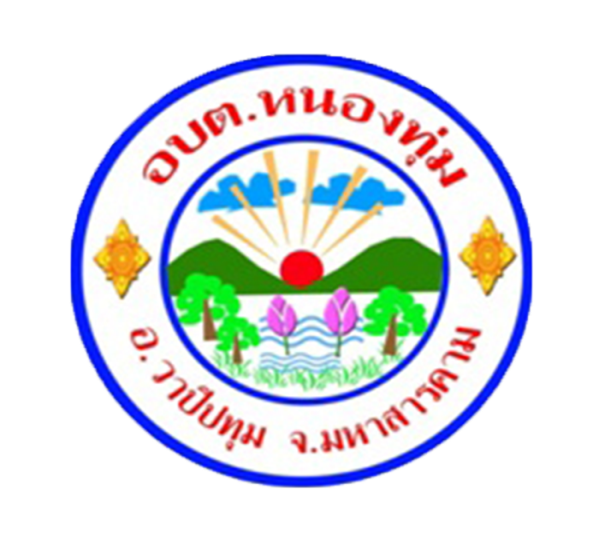 รายงานผลการติดตามและประเมินผลแผนพัฒนาตำบลหนองทุ่มประจำปีงบประมาณ พ.ศ. ๒๕๖2โดยคณะกรรมการติดตามและประเมินผลแผนพัฒนาตำบลหนองทุ่ม  หมู่ที่ 7  ตำบลหนองทุ่ม  อำเภอวาปีปทุม  จังหวัดมหาสารคาม  44120  โทรศัพท์  ๐๔3-798028ส่วนที่ 1บทนำ……………………1. ความสำคัญของการติดตามและประเมินผล	การติดตามและประเมินผลเป็นเรื่องที่สำคัญมาก และเป็นหัวใจของการใช้แนวทางเชิงยุทธศาสตร์เพื่อการบริหารจัดการ ซึ่งมีลักษณะของการปฏิบัติที่มีความต่อเนื่อง การติดตามผลการปฏิบัติงานอย่างต่อเนื่องจะมีประโยชน์ต่อองค์กรผู้บริหาร ดังนี้         1.1 สามารถเฝ้าดูความเปลี่ยนแปลงที่เกิดขึ้น เพื่อเปรียบเทียบกับสมมติฐานที่เคยตั้งไว้ในแผน          1.2 สามารถหาแนวโน้มจากตัวชี้วัด เพื่อเปรียบเทียบกับเป้าหมายที่กำหนดไว้และให้สำหรับแก้ไขสถานการณ์ที่เกิดขึ้นระหว่างปฏิบัติได้ตามความจำเป็น         1.3 สามารถจัดทำระบบเตือนล่วงหน้า เนื่องจากได้เห็นถึงปัญหาที่อาจเกิดขึ้น          1.4 ทำให้ภารกิจต่างๆ ของบุคลากรในองค์กรปกครองส่วนท้องถิ่นแต่ละคน แต่ละส่วน/กอง มีความสอดคล้องกัน ประสานการทำงานให้เป็นองค์กรรวมของหน่วยงาน          1.5 สามารถทำให้เป้าหมายขององค์กรปกครองส่วนท้องถิ่นเกิดความสำเร็จตามเป้าหมายหลัก มีความสอดคล้องและเกิดประสิทธิภาพและประสิทธิผล          1.6 ทำให้วิธีการปฏิบัติดำเนินการไปแนวทางเดียวกัน          1.7 ช่วยให้การใช้ทรัพยากรต่างๆเกิดความประหยัด คุ้มค่าไม่เสียประโยชน์          1.8 สามารถรักษาคุณภาพของงานหรืออภารกิจให้เป็นไปตรงตามวัตถุประสงค์ของโครงการ กิจกรรม งานต่างๆ และประชาชนพึงพอใจเมื่อรับการบริการ        2. วัตถุประสงค์ของการติดตามและประเมินผล           2.1 เพื่อให้การติดตามการประเมินผลเป็นไปอย่างมีประสิทธิภาพ  เกิดประโยชน์ต่อประชาชนและสามารถตอบสนองความต้องการของประชาชนได้เป็นอย่างดี	2.2 เพื่อให้การติดตามและประเมินผลบรรลุวัตถุประสงค์และเป้าหมายที่วางไว้	2.3 เพื่อรู้ถึงความต้องการที่แท้จริงของประชาชนในพื้นที่องค์การบริหารส่วนตำบลคลองหลา และแก้ไขได้ตรงกับปัญหาที่เกิดขึ้น	2.4 เพื่อใช้เป็นข้อแนะนำผู้บริหารในการจัดทำแผนพัฒนาท้องถิ่นต่อไป 3. ขั้นตอนการติดตามและประเมินผล                    แผนผังขั้นตอนการดำเนินการติดตามและประเมินผลแผนพัฒนา            4. เครื่องมือการติดตามและประเมินผล                  ตามระเบียบกระทรวงมหาดไทย ว่าด้วยการจัดทำแผนพัฒนาขององค์กรปกครองส่วนท้องถิ่น   พ.ศ. 2548  และที่แก้ไขเพิ่มเติมถึง (ฉบับที่ 3) พ.ศ. 2561  กำหนดให้องค์กรปกครองส่วนท้องถิ่น ต้องจัดทำแผนพัฒนาท้องถิ่น แผนการดำเนินงาน  เพื่อเป็นเครื่องมือในการใช้งบประมาณ  วัสดุอุปกรณ์และทรัพยากรต่างๆ  ได้อย่างมีประสิทธิภาพและประสิทธิผล  มีความโปร่งใส เกิดประโยชน์สูงสุด   แก่ท้องถิ่นและตอบสนองความต้องการของประชาชน  ถึงแม้ว่าองค์กรปกครองส่วนท้องถิ่นจะมีแผนพัฒนาท้องถิ่นที่ดีสักเพียงใดก็ตาม  แต่หากไม่สามารถบ่งชี้ถึงผลการดำเนินงานที่เกิดขึ้นได้  ก็ไม่สามารถที่จะบ่งบอกความสำเร็จของแผนพัฒนาท้องถิ่นได้   		ดังนั้น องค์กรปกครองส่วนท้องถิ่น  จึงต้องมีเครื่องมือที่สำคัญในการตรวจสอบการดำเนินงานว่าเป็นไปตามวัตถุประสงค์หรือบรรลุเป้าหมายหรือไม่  อย่างไร  ซึ่ง “ระบบติดตาม” และ ”ระบบประเมินผล” จะเป็นเครื่องมือในการนำข้อมูลต่างๆ มาปรับปรุงแก้ไขเพิ่มเติมหรือแม้แต่ยุติการดำเนินงาน   โดยเครื่องมือที่ใช้ในการติดตามและประเมินผลมี  ดังนี้แบบที่  1    การกำกับการจัดทำแผนยุทธศาสตร์ขององค์กรปกครองส่วนท้องถิ่นแบบที่  2    แบบติดตามผลการดำเนินงานขององค์กรปกครองส่วนท้องถิ่นรายไตรมาส      	                และระยะ  6  เดือนแบบที่  3/1  แบบประเมินผลการดำเนินงานตามแผนยุทธศาสตร์แบบที่  3/2  แบบประเมินความพึงพอใจต่อผลการดำเนินงานขององค์กรปกครองส่วนท้องถิ่นแบบที่  3/3  แบบประเมินความพึงพอใจต่อผลการดำเนินงานขององค์กรปกครองส่วนท้องถิ่นในภาพรวม         5. ประโยชน์ของการติดตามและประเมินผลผู้บริหารองค์การบริหารส่วนตำบลหนองทุ่มใช้การติดตามและประเมินผล เป็นประโยชน์ต่อการบริหารงานได้หลายแนวทาง ดังนี้  	5.1 จัดสรรทรัพยากรขององค์การบริหารส่วนตำบลหนองทุ่ม สามารถพิจารณาจากการติดตามและประเมินผลว่า กิจกรรมใดได้ทรัพยากรเพียงพอที่จะปฏิบัติงานอย่างมีประสิทธิภาพ และเพียงพอต่อความต้องการของประชาชนหรือไม่  	5.2 ติดตามประเมินผลการปฏิบัติงานของหน่วยงาน การประเมินผลจะแสดงให้เห็นถึงการปฏิบัติงานของส่วนต่าง ๆ ว่าเป็นไปตามเป้าหมายตัวชี้วัดที่ผู้บริหารกำหนดไว้หรือไม่  	5.3 เป็นหลักเกณฑ์พิจารณาความดีความชอบ และประเมินผลการทำงานของเจ้าหน้าที่ ซึ่งเป็นผลต่อเนื่องจากการติดตามผลการปฏิบัติงาน ถ้าผู้บริหารหน่วยงาน สามารถบริหารงานให้ได้ตามเป้าหมายและตัวชี้วัดที่กำหนด ก็สมควรได้รับการพิจารณาความดีความชอบพิเศษ ส่วนที่ 2การติดตามและประเมินผลสรุปผลการติดตามและประเมินผล ปีงบประมาณ พ.ศ.25611.1 ยุทธศาสตร์การพัฒนาท้องถิ่นองค์การบริหารส่วนตำบลหนองทุ่ม แบ่งยุทธศาสตร์การพัฒนาออกเป็น 9  ด้าน ดังนี้   (1) ยุทธศาสตร์การพัฒนาด้านโครงสร้างพื้นฐาน    (2) ยุทธศาสตร์การพัฒนาด้านเศรษฐกิจ   (3) ยุทธศาสตร์การพัฒนาด้านแหล่งน้ำ   (4) ยุทธศาสตร์การด้านการศึกษา ศาสนา วัฒนธรรมนันทนาการและภูมิปัญญาท้องถิ่น   (5) ยุทธศาสตร์การพัฒนาด้านทรัพยากรธรรมชาติและสิ่งแวดล้อม   (6) ยุทธศาสตร์การพัฒนาด้านสาธารณสุข   (7) ยุทธศาสตร์การพัฒนาด้านสวัสดิการสังคมสงเคราะห์   (8) ยุทธศาสตร์การพัฒนาด้านการเกษตรและปศุสัตว์   (9) ยุทธศาสตร์การพัฒนาด้านการเมืองและการบริหารจัดการสาธารณะโครงการพัฒนาท้องถิ่นจำนวนโครงการที่องค์การบริหารส่วนตำบลหนองทุ่ม ดำเนินการได้จริงในปีงบประมาณ พ.ศ.2561  ดังนี้ตารางแสดงการบรรลุเป้าหมายตามแผนพัฒนาท้องถิ่น พ.ศ.2561-2564  (เฉพาะปี 2561) องค์การบริหารส่วนตำบลหนองทุ่ม อำเภอวาปีปทุม จังหวัดมหาสารคามตารางแสดงการบรรลุเป้าหมายตามแผนพัฒนาท้องถิ่น พ.ศ.2561-2564  (เฉพาะปี 2561)องค์การบริหารส่วนตำบลหนองทุ่ม อำเภอวาปีปทุม จังหวัดมหาสารคามตารางแสดงการบรรลุเป้าหมายตามแผนพัฒนาท้องถิ่น พ.ศ.2561-2564  (เฉพาะปี 2561)องค์การบริหารส่วนตำบลหนองทุ่ม อำเภอวาปีปทุม จังหวัดมหาสารคาม 1.3 ผลการดำเนินงานตามงบประมาณที่ได้รับและการเบิกจ่ายงบประมาณองค์การบริหารส่วนตำบลหนองทุ่ม มีการดำเนินงานและการเบิกจ่ายงบประมาณสรุปการใช้จ่ายเงินในปีงบประมาณ 2561รายจ่ายจริงประจำปีงบประมาณ 25611.4 ผลที่ได้จากการดำเนินงานองค์การบริหารส่วนตำบลหนองทุ่ม ได้ดำเนินงานตาม ยุทธศาสตร์ขององค์การบริหารส่วนตำบล ทั้ง 6 ยุทธศาสตร์ และมีการดำเนินโครงการในปีงบประมาณ พ.ศ.2561 ทำให้ทราบรายละเอียดต่างๆ ดังนี้ 1.4.1 เพื่อทราบงบประมาณที่ได้ดำเนินการตามยุทธศาสตร์การพัฒนาทั้ง 9 ด้าน            1.4.2 เพื่อการปรับปรุงแผนงาน การประเมินผลจะทำให้ทราบว่าแผนงานต่างๆที่กำหนดขึ้น มีความเหมาะสมต่อการนำไปปฏิบัติให้บรรลุวัตถุประสงค์เพียงใด           1.4.3 เพื่อประเมินความเหมาะสมของการเปลี่ยนแปลงที่เกิดขึ้นกับโครงการ           1.4.4 เพื่อระบุแนวทางที่จะปรับปรุงมาตรการที่จะนำไปใช้ให้เหมาะสม1.5  ปัญหา อุปสรรคการดำเนินงานที่ผ่านมาและแนวทางแก้ไข                 1.5.1 ประชาชนส่วนใหญ่ยังไม่มีความรู้ความเข้าใจและไม่เห็นความสำคัญในกระบวนการจัดทำแผน และกระบวนการติดตามประเมินผลแผนเท่าที่ควรทำให้ข้อมูลไม่สมบูรณ์                 1.5.2 โครงการเกินศักยภาพมีจำนวนมาก จึงไม่สามารถดำเนินการได้ทั้งหมดทุกโครงการ                 1.5.3 งบประมาณมีจำนวนจำกัด หากเทียบกับโครงการที่บรรจุอยู่ในแผนพัฒนาแล้วจะเห็นว่างบประมาณไม่สามารถสนองตอบได้ทุกโครงการ                  1.5.4 ความต้องการของประชาชนมีจำนวนมากซ้ำซ้อน หลากหลาย บางอย่างนอกเหนืออำนาจหน้าที่และไม่เหมาะสมกับงบประมาณที่มีอยู่                 1.5.5 โครงการที่ดำเนินการบางโครงการประชาชนได้รับประโยชน์เฉพาะกลุ่มไม่สอดคล้องกับการใช้งบประมาณที่มีอยู่ ผลที่ได้รับไม่คุ้มค่า              ข้อเสนอแนะ /แนวทางแก้ไข การปรับปรุงและพัฒนาแผน ของคณะกรรมการติดตามและประเมินผลแผนพัฒนา                    - สร้างจิตสำนึก และแรงจูงใจให้ประชาชนเห็นความสำคัญของการจัดทำแผนพัฒนา ซึ่งจะทำให้ข้อมูลในการติดตามประเมินผลสมบูรณ์ โดยการให้ความรู้โดยการฝึกอบรม หรือจัดกิจกรรมให้ประชาชนมีส่วนร่วม                   - ติดต่อประสานงานเพื่อขอรับงบประมาณจากหน่วยงานภายนอกและกลุ่มองค์กรต่างๆ เพื่อให้การดำเนินงานโครงการตามแผนพัฒนาขององค์การบริหารส่วนตำบลมีประสิทธิภาพมากยิ่งขึ้น ซึ่งจะส่งผลถึงการติดตามและประเมินผลแผนพัฒนาขององค์การบริหารส่วนตำบลในปีงบประมาณถัดไป ทำให้สัดส่วนของโครงการที่บรรจุในแผนกับโครงการที่ได้ปฏิบัติจริงมีสัดส่วนมากขึ้นด้วยตามลำดับ                   - ส่งเสริมให้ประชาชนเห็นความสำคัญของการจัดทำแผนพัฒนาองค์การบริหารส่วนตำบล และกระบวนการติดตามและประเมินผลแผนพัฒนา ร่วมคิด ร่วมทำ   และร่วมตัดสินใจ เพราะผลที่ได้จากการติดตามและประเมินผลแผนพัฒนาถือเป็นข้อมูลย้อนกลับ ที่สามารถนำไปใช้ในการปรับปรุงและการตัดสินใจในการกำหนดแนวทางการพัฒนาตำบลในครั้งต่อไป                    - กระบวนการติดตามและประเมินผลแผนพัฒนา โดยใช้การเก็บรวบรวมข้อมูลอย่างเป็นระบบ เที่ยงตรง จะเป็นตัวชี้วัดว่าแผนงานที่กำหนดไว้ได้มีการปฏิบัติให้บรรลุวัตถุประสงค์ สามารถตอบสนองความต้องการของประชาชนได้มากน้อยเพียงใด นำไปสู่ความสำเร็จตามแผนงานที่กำหนดไว้หรือไม่                    -  การติดตามและประเมินผลที่ครบถ้วนตามกระบวนการ สามารถตรวจสอบว่า มีความสอดคล้องกับการใช้งบประมาณ คุ้มค่าเพียงใด เพื่อให้การดำเนินงานการจัดทำแผนมีประสิทธิภาพ เกิดประโยชน์อย่างสูงสุด                     - ควรกระจายงบประมาณ และโครงการให้ครอบคลุมทุกยุทธศาสตร์/แผนงาน ตรวจสอบไม่ให้เกิดความซ้ำซ้อนของโครงการ ประชาชนได้รับประโยชน์อย่างทั่วถึง ใช้งบประมาณให้สอดคล้องกับอำนาจหน้าที่ และให้เกิดประหยัดและคุ้มค่าให้มากที่สุด                       -  เมื่อมีการจัดทำแผนแล้วและตั้งงบประมาณแล้ว ควรดำเนินการให้ครบถ้วนทุกโครงการ เพื่อการจัดทำแผนจักได้มีประสิทธิภาพ และสร้างความเชื่อมั่นให้กับประชาชน                      -  การจัดทำแผนพัฒนาควรมีการดำเนินงานให้เป็นไปตามกรอบที่กำหนด การเสนอโครงการงบประมาณในแผน ควรคำนึงถึงความเป็นไปได้ ให้สอดคล้องกับงบประมาณที่อยู่จริงแนวทางการติดตามและประเมินผล ปีงบประมาณ พ.ศ.2562      2.1การติดตามและประเมินยุทธศาสตร์        2.2 การติดตามและประเมินผลโครงการรายงานโครงการกิจกรรม องค์การบริหารส่วนตำบลหนองทุ่มตามข้อบัญญัติงบประมาณรายจ่าย ประจำปีงบประมาณ พ.ศ.2562รายงานโครงการกิจกรรม องค์การบริหารส่วนตำบลหนองทุ่มตามข้อบัญญัติงบประมาณรายจ่าย ประจำปีงบประมาณ พ.ศ.2562        2.3 กรอบและแนวทางในการติดตามและประเมินผล              การวางระบบติดตามและประเมินผลแผนพัฒนาองค์กรปกครองส่วนท้องถิ่น มีฐานคิดว่าระบบติดตามและประเมินผลไม่อาจแยกตัวออกจากระบบการบริหารแผนทั้งหมด ระบบอื่น ๆ ที่เกิดขึ้นก่อนหน้าที่ แผนพัฒนาจะดำเนินการจึงเป็นเหมือนบริบทที่ยอมจะส่งผลต่อการบริหารแผน และจะส่งผลต่อการติดตามและประเมินผลด้วยเช่นกัน ดังนั้น ระบบติดตามและประเมินผลแผนยุทธศาสตร์ จึงมีกรอบแนวคิดตามแผนภาพ ดังนี้จากกรอบแนวคิดการวางระบบการติดตามและประเมินผลที่แสดงจุดเริ่มต้นของระบบการติดตามว่าเริ่มจากการได้รับทรัพยากรไปเพื่อดําเนินงาน โดยจะมุ่งเน้นการติดตามการใช้ทรัพยากรเมื่อเทียบกับเวลา  (Input monitoring) และการติดตามความกาวหน้าของผลการดําเนินงานเมื่อเทียบกับเป้าหมายที่กำหนดไว้  (performance monitoring) การวางระบบติดตามในที่นี้จึงเป็นการสร้างระบบเพื่อที่จะนําไปสู่การปรับปรุงแกไขในเชิงการบริหารแผน เพื่อให้งานดําเนินต่อไปจนจบตามเวลา และยังจะมีระบบประเมินผลมาประเมินว่าเมื่อผลที่เกิดขึ้นทั้งในส่วน ของผลผลิต (output) และผลลัพธ์ (outcome) ว่าเป็นไปตามที่ต้องการของเป้าหมายหรือเป็นไปตามวัตถุประสงค์ที่กำหนดไว้ ล่วงหน้าเพียงใดการติดตามและประเมินผลแผนยุทธศาสตร์การพัฒนาขององค์การบริหารส่วนตำบลหนองทุ่ม พ.ศ.2561 – 2565 เป็นการติดตามและประเมินผลความสอดคล้อง และความสำเร็จของแผนยุทธศาสตร์การพัฒนา และแผนพัฒนาท้องถิ่นขององค์การบริหารส่วนตำบลหนองทุ่ม และการติดตามประเมินผลโครงการพัฒนาที่องค์การบริหารส่วนตำบลหนองทุ่ม ได้ดำเนินการตามแผนพัฒนาดังกล่าวเป็นไปตามเป้าหมายการพัฒนาที่สอดคล้องกับพันธกิจ ซึ่งนำไปสู่การบรรลุวิสัยทัศน์ที่องค์การบริหารส่วนตำบลหนองทุ่มกำหนดหรือไม่ และโครงการพัฒนานั้นประสบความสำเร็จตามกรอบการประเมินผลในระดับใดการติดตามและประเมินผลแผนพัฒนาท้องถิ่นมีขั้นตอนในการดำเนินการดังนี้		ขั้นตอนที่ 1 คณะกรรมการติดตามและประเมินผลแผนพัฒนาท้องถิ่นร่วมประชุมเพื่อกำหนดกรอบแนวทางและวิธีการในการติดตามและประเมินผลแผนยุทธศาสตร์การพัฒนา แผนพัฒนาสี่ปี ดังนี้		1.1 กำหนดกรอบ แนวทาง และวิธีการในการติดตามและประเมินผลแผนพัฒนา อาจกำหนดแนวทางในการติดตามและประเมินผลแผนยุทธศาสตร์การพัฒนาท้องถิ่น ดังนี้		   (1) สอดคล้อง (Relevance) ของยุทธศาสตร์ แผนและกลยุทธ์ที่กำหนด		   (2) ความเพียงพอ (Adequacy) ของทรัพยากรเพื่อการดำเนินกิจกรรมของหน่วยงาน		   (3) ความก้าวหน้า (Progress) กิจกรรมที่กำหนดไว้ในแผน โดยมีการติดตามผล (Monitoring)		   (4) ประสิทธิภาพ (Efficiency) เป็นการศึกษาความสัมพันธ์ระหว่างผลผลิตกับทรัพยากรที่ใช้โดยมีการประเมินประสิทธิภาพ (Efficiency Evaluation)		   (5) ประสิทธิผล (Effectiveness) เป็นการศึกษาถึงผลที่ได้รับ (Effect) 		   (6) ผลลัพธ์และผลผลิต (Outcome and Output) เป็นการประเมินผลประโยชน์ที่เกิดจากการทำกิจกรรมที่มีต่อกลุ่มเป้าหมายที่ได้รับบริการและการประเมินผลผลิตที่เกิดขึ้นจากกิจกรรม		   (7) การประเมินผลกระทบเป็นการศึกษาผลที่ได้รับรวบยอด (Overall Effect) 		คณะกรรมการติดตามและประเมินผลแผนพัฒนาท้องถิ่นอาจนำแนวทางทั้งหมดที่กำหนดมาใช้หรืออาจเลือกใช้ในบางแนวทางในการติดตามและประเมินผลแผนยุทธศาสตร์การพัฒนา   และแผนพัฒนาสี่ปีก็ได้  โดยอย่างน้อยต้องสามารถประเมินความสอดคล้องและสามารถวัดความสำเร็จหรือความก้าวหน้าของแผนยุทธศาสตร์การพัฒนาสี่ปีได้ ทั้งนี้ขึ้นอยู่กับคณะกรรมการฯ จะพิจารณา		1.2 การกำหนดกรอบแนวทางและวิธีการในการติดตามและประเมินผลโครงการพัฒนาตามแผนพัฒนา อาจกำหนดแนวทางดังนี้		     (1) การประเมินผลกระบวนการ (Process Evaluation) หรือการประเมินประสิทธิภาพ (Efficiency Evaluation)		     (2) การประเมินผลโครงการ (Project Evaluation) หรือ การประเมินประสิทธิผล (Effectiveness Evaluation) 		     (3) การประเมินผลกระทบ (Impact Evaluation)         2.4 การกำหนดเครื่องมือที่ใช้ในการติดตามและประเมินผล           ในการติดตามและประเมินผลแผนยุทธศาสตร์การพัฒนาองค์กรปกครองส่วนท้องถิ่น กำหนดเครื่องมือ ที่ใช้ในการติดตามประเมินผล ดังนี้ 1.การใช้แบบสอบถาม 2.การสัมภาษณ์มีแบบสอบถาม 3.การสังเกตหรือการสนทนากลุ่มผลที่ได้จากการดำเนินงานองค์การบริหารส่วนตำบลหนองทุ่ม ได้ดำเนินงานตาม ยุทธศาสตร์ขององค์การบริหารส่วนตำบล ทั้ง 9 ยุทธศาสตร์ และมีการดำเนินโครงการในปีงบประมาณ พ.ศ.2562 ทำให้ทราบรายละเอียดต่างๆ ดังนี้ 1.4.1 เพื่อทราบงบประมาณที่ได้ดำเนินการตามยุทธศาสตร์การพัฒนาทั้ง 9 ด้าน            1.4.2 เพื่อการปรับปรุงแผนงาน การประเมินผลจะทำให้ทราบว่าแผนงานต่างๆที่กำหนดขึ้น มีความเหมาะสมต่อการนำไปปฏิบัติให้บรรลุวัตถุประสงค์เพียงใด           1.4.3 เพื่อประเมินความเหมาะสมของการเปลี่ยนแปลงที่เกิดขึ้นกับโครงการ           1.4.4 เพื่อระบุแนวทางที่จะปรับปรุงมาตรการที่จะนำไปใช้ให้เหมาะสม      ปัญหา อุปสรรคการดำเนินงานที่ผ่านมาและแนวทางแก้ไข                 1.5.1 ประชาชนส่วนใหญ่ยังไม่มีความรู้ความเข้าใจและไม่เห็นความสำคัญในกระบวนการจัดทำแผน และกระบวนการติดตามประเมินผลแผนเท่าที่ควรทำให้ข้อมูลไม่สมบูรณ์                 1.5.2 โครงการเกินศักยภาพมีจำนวนมาก จึงไม่สามารถดำเนินการได้ทั้งหมดทุกโครงการ                 1.5.3 งบประมาณมีจำนวนจำกัด หากเทียบกับโครงการที่บรรจุอยู่ในแผนพัฒนาแล้วจะเห็นว่างบประมาณไม่สามารถสนองตอบได้ทุกโครงการ                  1.5.4 ความต้องการของประชาชนมีจำนวนมากซ้ำซ้อน หลากหลาย บางอย่างนอกเหนืออำนาจหน้าที่และไม่เหมาะสมกับงบประมาณที่มีอยู่                 1.5.5 โครงการที่ดำเนินการบางโครงการประชาชนได้รับประโยชน์เฉพาะกลุ่มไม่สอดคล้องกับการใช้งบประมาณที่มีอยู่ ผลที่ได้รับไม่คุ้มค่า              ข้อเสนอแนะ /แนวทางแก้ไข การปรับปรุงและพัฒนาแผน ของคณะกรรมการติดตามและประเมินผลแผนพัฒนา                    - สร้างจิตสำนึก และแรงจูงใจให้ประชาชนเห็นความสำคัญของการจัดทำแผนพัฒนา ซึ่งจะทำให้ข้อมูลในการติดตามประเมินผลสมบูรณ์ โดยการให้ความรู้โดยการฝึกอบรม หรือจัดกิจกรรมให้ประชาชนมีส่วนร่วม                   - ติดต่อประสานงานเพื่อขอรับงบประมาณจากหน่วยงานภายนอกและกลุ่มองค์กรต่างๆ เพื่อให้การดำเนินงานโครงการตามแผนพัฒนาขององค์การบริหารส่วนตำบลมีประสิทธิภาพมากยิ่งขึ้น ซึ่งจะส่งผลถึงการติดตามและประเมินผลแผนพัฒนาขององค์การบริหารส่วนตำบลในปีงบประมาณถัดไป ทำให้สัดส่วนของโครงการที่บรรจุในแผนกับโครงการที่ได้ปฏิบัติจริงมีสัดส่วนมากขึ้นด้วยตามลำดับ                   - ส่งเสริมให้ประชาชนเห็นความสำคัญของการจัดทำแผนพัฒนาองค์การบริหารส่วนตำบล และกระบวนการติดตามและประเมินผลแผนพัฒนา ร่วมคิด ร่วมทำ   และร่วมตัดสินใจ เพราะผลที่ได้จากการติดตามและประเมินผลแผนพัฒนาถือเป็นข้อมูลย้อนกลับ ที่สามารถนำไปใช้ในการปรับปรุงและการตัดสินใจในการกำหนดแนวทางการพัฒนาตำบลในครั้งต่อไป                    - กระบวนการติดตามและประเมินผลแผนพัฒนา โดยใช้การเก็บรวบรวมข้อมูลอย่างเป็นระบบ เที่ยงตรง จะเป็นตัวชี้วัดว่าแผนงานที่กำหนดไว้ได้มีการปฏิบัติให้บรรลุวัตถุประสงค์ สามารถตอบสนองความต้องการของประชาชนได้มากน้อยเพียงใด นำไปสู่ความสำเร็จตามแผนงานที่กำหนดไว้หรือไม่                    -  การติดตามและประเมินผลที่ครบถ้วนตามกระบวนการ สามารถตรวจสอบว่า มีความสอดคล้องกับการใช้งบประมาณคุ้มค่าเพียงใด เพื่อให้การดำเนินงานการจัดทำแผนมีประสิทธิภาพเกิดประโยชน์อย่างสูงสุด                     - ควรกระจายงบประมาณ และโครงการให้ครอบคลุมทุกยุทธศาสตร์/แผนงาน ตรวจสอบไม่ให้เกิดความซ้ำซ้อนของโครงการ ประชาชนได้รับประโยชน์อย่างทั่วถึง ใช้งบประมาณให้สอดคล้องกับอำนาจหน้าที่ และให้เกิดประหยัดและคุ้มค่าให้มากที่สุด                       -  เมื่อมีการจัดทำแผนแล้วและตั้งงบประมาณแล้ว ควรดำเนินการให้ครบถ้วนทุกโครงการ เพื่อการจัดทำแผนจักได้มีประสิทธิภาพ และสร้างความเชื่อมั่นให้กับประชาชน                      -  การจัดทำแผนพัฒนาควรมีการดำเนินงานให้เป็นไปตามกรอบที่กำหนด การเสนอโครงการงบประมาณในแผน ควรคำนึงถึงความเป็นไปได้ ให้สอดคล้องกับงบประมาณที่อยู่จริง       2.5 แบบสำหรับการติดตามและประเมินผลคำชี้แจง :  แบบที่ 1 เป็นแบบประเมินตนเองในการจัดทำแผนพัฒนาท้องถิ่น  โดยจะทำการประเมินและรายงานทุกครั้ง หลังจากที่องค์กรปกครองส่วนท้องถิ่นได้ประกาศใช้แผนพัฒนาท้องถิ่นแล้วชื่อองค์กรปกครองส่วนท้องถิ่นองค์การบริหารส่วนตำบลหนองทุ่ม   อำเภอวาปีปทุม  จังหวัดมหาสารคามแบบติดตามและประเมินยุทธศาสตร์เพื่อความสอดคล้องแผนพัฒนาท้องถิ่นแบบติดตามและประเมินผลโครงการเพื่อความสอดคล้องแผนพัฒนาท้องถิ่นแบบสอบถามความพึงพอใจของประชาชนที่มีต่อผลการดำเนินงาน (โครงการ/กิจกรรม)ของ องค์การบริหารส่วนตำบลหนองทุ่ม ในภาพรวมยุทธศาสตร์และประเด็นการพัฒนา ปีงบประมาณ พ.ศ.2562 คำชี้แจง:  เป็นแบบสำรวจความพึงพอใจของประชาชน ต่อการดำเนินงานของ (โครงการ/ กิจกรรม) องค์การบริหารส่วนตำบลหนองทุ่มในภาพรวม โดยกำหนดให้มีการเก็บข้อมูลปีละ 1 ครั้ง ภายใน เดือนธันวาคมของทุกปี....................................................................................................................................................................................สรุปผล   แบบประเมินความพึงพอใจต่อผลการดำเนินงานขององค์กรปกครองส่วนท้องถิ่นในภาพรวม	 โดยการสุ่มตัวอย่าง แจกแบบประเมิน จำนวน  100  ชุด  	เพศ	- ชาย			จำนวน     	25   ราย          - หญิง			จำนวน    	75    ราย	อายุ	- ต่ำกว่า   20   ปี 	จำนวน   	2  ราย                        - 20 – 30 ปี   		จำนวน  	2  ราย                         - 31 – 40 ปี  		จำนวน   	7   ราย		-  41 – 50 ปี      	จำนวน  	13 ราย	                     - 51 – 60 ปี  		จำนวน   	34  ราย                         - มากกว่า  60  ปี  	จำนวน  	42 ราย	การศึกษา 	-  ประถมศึกษา       		จำนวน		62	ราย   	- มัธยมศึกษาหรือเทียบเท่า 	จำนวน    	26	ราย- อนุปริญญา หรือเทียบเท่า 	จำนวน    	3	ราย  - ปริญญาตรี      		จำนวน    	8	ราย- สูงกว่าปริญญาตรี                   จำนวน     	-	ราย   	- อื่น ๆ            			จำนวน    	1	ราย	อาชีพ		- รับราชการ              		จำนวน      	5	ราย      	                                - เอกชน/รัฐวิสาหกิจ 		จำนวน      	-	ราย			- ค้าขาย ธุรกิจส่วนตัว   		จำนวน    	1	ราย    	                                - รับจ้าง                		จำนวน    	9	ราย			- นักเรียน นักศึกษา     		จำนวน     	1	ราย    	                                - เกษตรกร             		จำนวน   	79	ราย    - อื่น ๆ 				จำนวน  	5	รายในภาพรวมสรุปผล  แบบประเมินความพึงพอใจต่อผลการดำเนินงานขององค์กรปกครองส่วนท้องถิ่น  ในแต่ละยุทธศาสตร์            ยุทธศาสตร์ที่ 	1 	 ด้านการพัฒนาโครงสร้างพื้นฐาน ยุทธศาสตร์ที่ 	2 	 ด้านการพัฒนาเศรษฐกิจยุทธศาสตร์ที่ 	3  ด้านการด้านแหล่งน้ำยุทธศาสตร์ที่ 	4  ด้านการพัฒนาด้านการศึกษา ศาสนา วัฒนธรรม นันทนาการและภูมิปัญญาท้องถิ่นยุทธศาสตร์ที่ 	5  ด้านการพัฒนาด้านทรัพยากรธรรมชาติและสิ่งแวดล้อมยุทธศาสตร์ที่ 	6 	 ด้านการพัฒนาด้านสาธารณสุขยุทธศาสตร์ที่ 	7  ด้านการพัฒนาด้านสวัสดิการสังคมและสังคมสงเคราะห์ยุทธศาสตร์ที่ 	8  ด้านการพัฒนาด้านการเกษตรและปศุสัตว์ยุทธศาสตร์ที่ 	9  ด้านการพัฒนาด้านการเมืองและการบริหารจัดการสาธารณะส่วนที่ 3ผลการวิเคราะห์การติดตามและประเมินผล      1.  ผลการพิจารณาการติดตามและประเมินผลยุทธศาสตร์เพื่อความสอดคล้องแผนพัฒนาท้องถิ่น         1.1 สรุปคะแนนประเมินผลยุทธศาสตร์	ในการติดตามและประเมินผลแผนพัฒนาขององค์การบริหารส่วนตำบล  คณะกรรมการติดตามและประเมินผลแผนพัฒนาองค์การบริหารส่วนตำบลหนองทุ่ม  ได้กำหนดเครื่องมือ  อุปกรณ์  สิ่งที่ใช้เป็นสื่อสำหรับการติดตามและประเมินผล  เพื่อใช้ในการรวบรวมข้อมูลแผนพัฒนาที่ได้กำหนดขึ้น  ซึ่งมีผลต่อการพัฒนาท้องถิ่น  ข้อมูลดังกล่าวเป็นได้ทั้งข้อมูลเชิงปริมาณ  และข้อมูลเชิงคุณภาพ  มีความจำเป็นและสำคัญในการนำมาหาค่าและผลของประโยชน์ที่ได้รับจากแผนพัฒนา  เป็นแบบสอบถาม  แบบวัดคุณภาพแผน  แบบติดตามและประเมินผลโครงการสำหรับแผนพัฒนาเพื่อความสอดคล้องของยุทธศาสตร์และโครงการ  แบบตัวบ่งชี้ของการปฏิบัติงาน  แบบบันทึกข้อมูล  แบบรายงาน  เพื่อนำไปวิเคราะห์ทางสถิติ  และการหาผลสัมฤทธิ์โดยรูปแบบต่างๆ ที่สอดคล้องกับบริบทของท้องถิ่น  โดยเครื่องมือที่ใช้ในการติดตามและประเมินผลแผนพัฒนาขององค์การบริหารส่วนตำบลหนองทุ่ม  ประจำปีงบประมาณ พ.ศ. 2562    คือการประเมินผลในเชิงปริมาณ  โดยใช้แบบการติดตามและประเมิลผลแบบตัวบ่งชี้การปฏิบัติงาน (Performance  Indicators) ดังนี้  1.  ลักษณะของแบบตัวบ่งชี้การปฏิบัติงาน	เป็นเครื่องมือที่ใช้วัดผลการปฏิบัติงานหรือประเมินผลการดำเนินงานในด้านต่างๆ  ซึ่งสามารถแสดงผลการวัดหรือประเมินผลการวัดในรูปข้อมูลเชิงปริมาณ  เพื่อสะท้อนประสิทธิภาพประสิทธิผลในการปฏิบัติงาน  ซึ่งสามารถ เป็นเครื่องมือที่ใช้ในการติดตามและประเมินผลในการพัฒนากิจกรรม โครงการ ตลอดจนกลยุทธ์/แผนงาน  ซึ่งตัวบ่งชี้การปฏิบัติงานจะเป็นการรวบรวมข้อมูลเกี่ยวกับปัจจัยนำเข้า (Input) กระบวนการ (processes)  ผลผลิต (output)  และผลกระทบ (impact)  อันจะช่วยในการวิเคราะห์การดำเนินงานที่เกิดขึ้น  ตลอดจนใช้เป็นข้อมูลในการปรับปรุงการทำงานต่อไปเงื่อนไขสำคัญของตัวแบบบ่งชี้การปฏิบัติก็คือ การมีส่วนร่วมของผู้มีส่วนได้ส่วนเสีย (key stakeholders)  ในการกำหนดตัวบ่งชี้ เพราะจะเป็นการสร้างความเข้าใจร่วมกัน  ตลอดจนการใช้ตัวบ่งชี้เหล่านั้นในการดำเนินการช่วยในการตัดสินใจได้ต่อไป การใช้ตัวบ่งชี้การปฏิบัติงานจะเริ่มจาการกำหนดเป้าหมายในการปฏิบัติและแนวทางการประเมินความสำเร็จตามตัวบ่งชี้ที่กำหนดไว้ในบางแผนงานอาจมีการกำหนดระบบเตือนภัยล่วงหน้า (eariy warning system)  เพื่อให้ทราบข้อผิดพลาดจากการดำเนินการที่เกิดขึ้นว่าเป็นไปตามแนวทางที่ได้วางไว้หรือไม่  หรืออาจมีการประเมินแนวลึก (in – depth  evaluation)  เพื่อให้ทราบรายละเอียดของข้อมูลที่จำเป็น   2.  ความสำคัญของการใช้แบบตัวบ่งชี้การปฏิบัติงาน2.1  ทำให้ทราบไดว่าสิ่งที่ไดดําเนินการไปนั้นมีความกาวหนามากนอยเพียงใด สําเร็จหรือไมสําเร็จเพราะเหตุใดประชาชนที่มาขอรับบริการพอใจหรือไม 2.2  สามารถคาดการณลวงหนาได้ว่าอะไรจะเกิดขึ้น  ตอไปในอนาคตผูที่ควบคุมดูแลกิจกรรมเหลานั้นจะหาวิธีการแกไขปญหาที่จะเกิดขึ้นไดทันตอเหตุการณ หรือแมวาเหตุการณจะสิ้นสุดแลวก็ตาม ผลการประเมินตัวชี้วัดที่ไดจะเปนประโยชนในการวางแผนการ ปฏิบัติงานในอนาคต เพื่อใหการปฏิบัติงานตอไปประสบผลสําเร็จตามวัตถุประสงคอยางมีประสิทธิภาพ และประสิทธิผล 2.3  เพื่อนําไปสูการพัฒนาวิธีการปฏิบัติขององค์กรปกครองส่วนท้องถิ่นที่ดีขึ้น2.4  เปนเครื่องมือในการวัดประสิทธิภาพ ประสิทธิผลในการทํางานและใชเปนเกณฑพิจารณาในการจัดสรรเงินรางวัล (Bonus) แกขาราชการและลูกจางของสวนราชการตางๆ โดยคาดหวังวาจะเปนเครื่องมือกระตุนใหขาราชการทํางานอยางมีประสิทธิภาพ และมีผลตอบแทนที่เปนธรรม 3.  วัตถุประสงค์ในการใช้แบบตัวบ่งชี้การปฏิบัติงาน3.1  เพื่อให้ทราบถึงประสิทธิภาพของการจัดทำแผนพัฒนา3.2  เพื่อให้ทราบถึงผลการนำแผนพัฒนาไปปฏิบัติ3.3  เพื่อให้ทราบถึงผลกระทบของการดำเนินโครงการ    4.  ขั้นตอนการดำเนินงานตามแบบตัวบ่งชี้การปฏิบัติงาน	4.1  กำหนดตัวบ่งชี้การปฏิบัติงาน4.2  กำหนดเกณฑ์การประเมินตัวบ่งชี้4.3  ดำเนินการประเมินตามตัวบ่งชี้4.4  สรุปผลการประเมินตามตัวบ่งชี้4.1  การกำหนดตัวบ่งชี้การปฏิบัติงาน  คะแนนเต็ม  30  คะแนน  ดังนี้	(1)  แผนยุทธศาสตร์การพัฒนา (พ.ศ. 2559–2563) และที่เปลี่ยนแปลง ฉบับที่ 1  ดังนี้               	ตัวบ่งชี้ที่  1  :  ขั้นตอนการจัดทำแผนยุทธศาสตร์ (5  คะแนน)ตัวบ่งชี้ที่  2  :  คุณภาพแผนยุทธศาสตร์ (5  คะแนน)   		(2)  แผนพัฒนาสี่ปี (พ.ศ. 2561 – 2564)  ตัวบ่งชี้ที่  3  :  ขั้นตอนการจัดทำแผนพัฒนาสี่ปี (5  คะแนน)ตัวบ่งชี้ที่  4  :  คุณภาพแผนพัฒนาสี่ปี (5  คะแนน) 		(3)  การนำแผนไปปฏิบัติตัวบ่งชี้ที่  5  :  การดำเนินโครงการ (5  คะแนน)ตัวบ่งชี้ที่  6  :  ผลกระทบหรือความเสียหายจากการดำเนินโครงการ (5  คะแนน)4.2  กำหนดเกณฑ์การประเมินตัวบ่งชี้  คะแนนเต็ม  30  คะแนน  ดังนี้คะแนน  30  คะแนน  		=  ดีมากคะแนน	 25   ขึ้นไป		=  ดีคะแนน  21   ขึ้นไป		=  พอใช้ต่ำกว่า  20  			=   ต้องปรับปรุงตัวบ่งชี้ที่  1  	:  ขั้นตอนการจัดทำแผนยุทธศาสตร์เกณฑ์ตัวชี้วัด  :   มีการดำเนินการครบทุกขั้นตอน  คะแนนเต็ม  5  คะแนน  มีการดำเนินการครบทุกขั้นตอน (10 ขั้นตอน)  		ได้  5  คะแนน  มีการดำเนินการ 8 – 9  ขั้นตอน  			ได้  4  คะแนน  มีการดำเนินการ 6 – 7  ขั้นตอน			ได้  3  คะแนน  มีการดำเนินการไม่ถึง 6  ขั้นตอน			ไม่ได้คะแนนตัวบ่งชี้ที่  2  	:  คุณภาพแผนยุทธศาสตร์เกณฑ์ตัวชี้วัด  :   มีการดำเนินการตามประเด็นการพิจารณาการจัดทำแผน  คะแนนเต็ม 5 คะแนน  ประเด็นการพิจารณา  100  คะแนน	  		ได้  5  คะแนน  ประเด็นการพิจารณา  90 – 99  คะแนน		ได้  4  คะแนน  ประเด็นการพิจารณา  80 – 89  คะแนน		ได้  3  คะแนน  ประเด็นการพิจารณาต่ำกว่า  80  คะแนน		ไม่ได้คะแนนรายละเอียดผลการประเมินคุณภาพของแผนแนวทางการพิจารณาคุณภาพแผนยุทธศาสตร์การพัฒนา (พ.ศ. 2558 – 2562) ขององค์การบริหารส่วนตำบลหนองทุ่มตัวบ่งชี้ที่  3  	:  ขั้นตอนการจัดทำแผนพัฒนาสี่ปี เกณฑ์ตัวชี้วัด  :   มีการดำเนินการครบทุกขั้นตอน  คะแนนเต็ม  5  คะแนน  มีการดำเนินการครบทุกขั้นตอน (10 ขั้นตอน)  		ได้  5  คะแนน  มีการดำเนินการ 8 – 9  ขั้นตอน  			ได้  4  คะแนน  มีการดำเนินการ 6 – 7 ขั้นตอน			ได้  3  คะแนน  มีการดำเนินการไม่ถึง 6  ขั้นตอน			ไม่ได้คะแนนตัวบ่งชี้ที่  4  	:  คุณภาพแผนพัฒนาสี่ปี เกณฑ์ตัวชี้วัด  :   มีการดำเนินการตามประเด็นการพิจารณาการจัดทำแผน  คะแนนเต็ม 5 คะแนน  ประเด็นการพิจารณา  100  คะแนน	  		ได้  5  คะแนน  ประเด็นการพิจารณา  90 – 99  คะแนน		ได้  4  คะแนน  ประเด็นการพิจารณา  80 – 89  คะแนน		ได้  3  คะแนน  ประเด็นการพิจารณาต่ำกว่า  80  คะแนน		ไม่ได้คะแนนรายละเอียดผลการติดตามและประเมินผลโครงการสำหรับแผนพัฒนาสี่ปี (พ.ศ. 2561 – 2564) เพื่อสอดคล้องกับยุทธศาสตร์และโครงการตัวบ่งชี้ที่  5  :  การดำเนินโครงการ เกณฑ์การประเมิน  :  การดำเนินโครงการ  คะแนนเต็ม  5  คะแนน  ดำเนินการได้มากกว่าร้อยละ 50	  	ได้  5  คะแนน  ดำเนินการได้มากกว่าร้อยละ 50		ได้  5  คะแนน  ดำเนินการได้ร้อยละ 30 ขึ้นไป		ได้  3  คะแนน  ดำเนินการได้ต่ำกว่าร้อยละ 30		ไม่ได้คะแนนหมายเหตุ  :  คำนวณร้อยละจากแผนพัฒนาท้องถิ่น (เฉพาะปีงบประมาณ พ.ศ. 2562)ตัวบ่งชี้ที่  6  :  ผลกระทบหรือความเสียหายจากการดำเนินโครงการเกณฑ์การประเมิน  :  ผลกระทบหรือความเสียหายที่เกิดขึ้น คะแนนเต็ม  5  คะแนน  ไม่มีผลกระทบ			  	ได้  5  คะแนน  มีผลกระทบ  1  โครงการ			ได้  4  คะแนน  มีผลกระทบ 2 – 3  โครงการ			ได้  3  คะแนน  มีผลกระทบมากกว่า 3  โครงการ		ไม่ได้คะแนน4.4  สรุปผลการประเมินตัวบ่งชี้ข้อคิดเห็น  จากสรุปผลการประเมินตัวบ่งชี้การปฏิบัติงาน  คะแนนที่ได้  24  คะแนน  ซึ่งต่ำกว่า  25  คะแนน  คือได้พอใช้  โดยคะแนนที่มีค่าน้อยคือ  ตัวบ่งชี้ที่ 5  การดำเนินโครงการ  ได้  0  คะแนน  จากคะแนนเต็ม  5  คะแนน  ข้อเสนอแนะ  เพื่อให้การดำเนินโครงการขององค์การบริหารส่วนตำบลบรรลุเป้าหมายที่กำหนดเอาไว้ในแผนพัฒนา  จึงเห็นควรผู้บริหารเร่งรัดการดำเนินโครงการ  เนื่องจากในครึ่งปีงบประมาณ  องค์การบริหารส่วนตำบลสามารถดำเนินการได้เพียงร้อยละ  21.96  อาจจะทำให้สิ้นปีงบประมาณองค์การบริหารส่วนตำบลจะไม่สามารถดำเนินการให้บรรลุวัตถุประสงค์ที่กำหนดไว้ในแผนพัฒนาได้  และอาจทำให้ประชาชนไม่พึงพอใจในการดำเนินงาน  เพราะไม่สามารถดำเนินการแก้ไขปัญหาให้กับประชาชนได้ตามความต้องการสูงสุดของประชาชน  38กรอบและแนวทางในการติดตามและประเมินผล การติดตามและประเมินผลแผนพัฒนาท้องถิ่นเป็นการติดตามและประเมินผลความสอดคล้อง และ โครงการพัฒนาที่องค์กรปกครองส่วนท้องถิ่น และการติดตามและประเมินผลโครงการพัฒนาที่องค์กรปกครองส่วนท้องถิ่นได้ดำเนินการตามแผนดำเนินงาน  ว่าเป็นไปตามเป้าหมายการพัฒนาที่สอดคล้องกับพันธกิจ  ซึ่งสามารถนำไปสู่การบรรลุวิสัยทัศน์ที่องค์กรปกครองส่วนท้องถิ่นกำหนดหรือไม่ และโครงการพัฒนานั้น ประสบผลสำเร็จตามกรอบการประเมินในระดับใด โดยมีขั้นตอนดังนี้ ขั้นตอนที่ 1คณะกรรมการติดตามและประเมินผลแผนพัฒนาองค์การบริหารส่วนตำบลหนองทุ่ม กำหนดกรอบ แนวทาง และวิธีการในการติดตามและประเมินผลแผนยุทธศาสตร์การพัฒนาขององค์กรปกครองส่วนท้องถิ่น และ ประเมินผลโครงการพัฒนาตามที่ได้ดำเนินการ ดังนี้   1.1 การกำหนดกรอบ แนวทาง และวิธีการติดตามและประเมินผลแผน กำหนดแนวทาง ติดตาม และประเมินผลแผนยุทธศาสตร์การพัฒนาขององค์กรปกครองส่วนท้องถิ่น ดังนี้     1) ข้อมูลสภาพทั่วไปและข้อมูลพื้นฐานขององค์กรปกครองส่วนท้องถิ่น    2) การวิเคราะห์สภาวการณ์และศักยภาพ    3) ยุทธศาสตร์คณะกรรมการติดตามและประเมินผลแผนพัฒนาท้องถิ่นอาจนำแนวทางทั้งหมดที่กำหนดมาใช้ หรืออาจเลือกใช้ในบางแนวทางในการติดตามและประเมินผลแผนยุทธศาสตร์การพัฒนาขององค์กรปกครองส่วนท้องถิ่นได้ โดยอย่างน้อยต้องสามารถประเมินความสอดคล้องและความสามารถวัดผลสำเร็จหรือความก้าวหน้าของแผนยุทธศาสตร์การพัฒนา ขององค์กรปกครองส่วนท้องถิ่นได้ ทั้งนี้ขึ้นอยู่กับคณะกรรมการฯ จะพิจารณา 1.2 การกำหนดกรอบแนวทางและวิธีการในการติดตามและประเมินผลโครงการพัฒนาตามแผนยุทธศาสตร์การพัฒนาองค์กรปกครองส่วนท้องถิ่นอาจกำหนดแนวทาง ดังนี้ 1) การสรุปสถานการณ์พัฒนา 2) การประเมินผลการนำแผนพัฒนาท้องถิ่นไปปฏิบัติในเชิงปริมาณ 3) การประเมินผลการนำแผนพัฒนาท้องถิ่นไปปฏิบัติในเชิงคุณภาพ 4) แผนงานและยุทธศาสตร์การพัฒนา 5) โครงการพัฒนา           1.3 กำหนดเครื่องมือที่ใช้ในการติดตามและประเมินผล    เป็นการแสดงถึงวิธีการติดตามและประเมินผลแผนพัฒนาและโครงการพัฒนาตามแผนพัฒนา โดยการ กำหนดรูปแบบที่จะใช้ในการติดตามและประเมินผลเพื่อตรวจสอบว่า การดำเนินกิจกรรมตามโครงการอยู่ภายใต้ระยะเวลาและงบประมาณที่กำหนดไว้หรือไม่  และผลของการดำเนินโครงการบรรลุวัตถุประสงค์ที่ได้วางไว้หรือไม่           การติดตามและประเมินผลแผนพัฒนาขององค์การบริหาร ใช้แบบรายงาน 3 แบบ ตามรูปแบบที่กรมส่งเสริมการปกครองท้องถิ่นกำหนดเป็นแนวทางไว้ คือ                1. แบบประเมินผลแผนพัฒนาใช้แบบรายงาน                แบบที่ 1 การประเมินการจัดทำแผนยุทธศาสตร์ขององค์กรปกครองส่วนท้องถิ่น     2.  แบบติดตามแผนพัฒนาใช้แบบรายงาน      แบบที่ 2 แบบติดตามและประเมินผลการดำเนินงานขององค์กรปกครองส่วนท้องถิ่น39        3. แบบประเมินผลแผนพัฒนาใช้แบบรายงาน 3 แบบ คือ      3.1 แบบประเมินผลการดำเนินงานตามแผนยุทธศาสตร์      3.2 แบบประเมินความพอใจต่อผลการดำเนินงานขององค์กร อปท.ในภาพรวม       3.3 แบบประเมินความพอใจต่อผลการดำเนินงานขององค์กร อปท.ในแต่ละยุทธศาสตร์          1.4 มีข้อมูลพื้นฐานสำหรับการประเมินว่า จะบรรลุเป้าหมายและวัตถุประสงค์ตามแผนหรือไม่ สำหรับการประเมินผลที่ได้จากการติดตามและระบุปัญหาพื้นฐาน ซึ่งจะทำให้ทราบถึงการเปลี่ยนแปลงอันเป็นผลจากการดำเนินงาน โดยการประเมินผลเป็นการเปิดโอกาสให้ทบทวนว่า               1. เป็นการปฏิบัติตามความเหมาะสมหรือไม่               2. วัตถุประสงค์ที่กำหนดไว้แต่แรก สมเหตุสมผลและสามารถบรรลุผลได้จริงหรือไม่               3. สาเหตุที่ไม่สามารถบรรลุได้ตามเป้าหมาย               4. ตัวชี้วัดที่นำมาใช้วัดความเปลี่ยนแปลงมีความเหมาะสมเพียงไร               5. มีเรื่องอะไรที่ประสบความสำเร็จและควรสารต่อบ้าง               6. ได้เรียนรู้ปัญหาซึ่งอาจหลีกเลี่ยงได้ในอนาคต               7. ควรปรับปรุงวัตถุประสงค์และเป้าหมายในแผนอย่างไร        1.5 จุดมุ่งหมายสำคัญในการประเมินผล (Purposes of evaluation)                1. เพื่อปรับปรุงประสิทธิภาพการจัดการและการบริหาร              2. เพื่อการปรับปรุงแผนงาน การประเมินผลจะทำให้ทราบว่าแผนงานต่างๆที่กำหนดขึ้น มีความเหมาะสมต่อการนำไปปฏิบัติให้บรรลุวัตถุประสงค์เพียงใด              3. เพื่อประเมินความเหมาะสมของการเปลี่ยนแปลงที่เกิดขึ้นกับโครงการ              4. เพื่อระบุแนวทางที่จะปรับปรุงมาตรการที่จะนำไปใช้ให้เหมาะสม              5. เพื่อการพัฒนาของแผนงาน403. รายละเอียดของแผนพัฒนาท้องถิ่น (พ.ศ.2561-2564) ขององค์การบริหารส่วนตำบลหนองทุ่ม 	แผนพัฒนาท้องถิ่น (พ.ศ.2561-2564) ขององค์การบริหารส่วนตำบลหนองทุ่ม เป็นแผนที่จัดทำขึ้นเพื่อใช้เป็นแนวทางในการบริหารงานและแก้ไขปัญหาความเดือดร้อนของประชาชนในเขตตำบลหนองทุ่ม ตามแผนยุทธศาสตร์การพัฒนาท้องถิ่น โดยได้แบ่งยุทธศาสตร์การพัฒนาออกเป็น 9 ด้าน แต่ละด้านมีจำนวนโครงการมีงบประมาณที่ระบุในแผน ดังนี้     3.1 จำนวนโครงการตามยุทธศาสตร์การพัฒนาแยกตามปีงบประมาณ 2562 41     3.2 จำนวนโครงการแยกตามส่วนราชการปีงบประมาณ 2562 4. ขั้นตอนและวิธีการติดตามและประเมินผลแผนพัฒนาท้องถิ่น (พ.ศ. 2561 - 2564) ขององค์การบริหารส่วน-ตำบลหนองทุ่ม อำเภอวาปีปทุม จังหวัดมหาสารคามแผนภาพที่ 1 วงจรของการบริหารเชิงกลยุทธ์42จากวงจรข้างต้นจะเห็นได้ว่า การติดตามและการประเมินผลเป็นปัจจัยที่สำคัญในการบริหารเชิงกลยุทธ์ กล่าวคือ หลังจากที่ได้นำแผนการพัฒนาไปสู่การปฏิบัติจำเป็นที่จะต้องมีการติดตามและประเมินผลเพื่อให้ทราบถึงประสิทธิภาพและประสิทธิผล ตลอดจนเป็นการวิเคราะห์ถึงความเปลี่ยนแปลงที่เกิดจากการปฏิบัติงานสำหรับนำไปทบทวนและปรับปรุงกระบวนการที่ทำงานให้สอดคล้องกับสถานการณ์ที่เปลี่ยนแปลงไป สำหรับการติดตามและประเมินผลแผนพัฒนาท้องถิ่น (พ.ศ.2561-2564) ขององค์การบริหารส่วนตำบลหนองทุ่ม เป็นการติดตามผลการปฏิบัติงานตามระเบียบกระทรวงมหาดไทยว่าด้วยการจัดทำแผนพัฒนาองค์กรปกครองส่วนท้องถิ่น (ฉบับที่ 3) พ.ศ. 2561 ให้รายงานผลและเสนอความเห็นซึ่งได้จากการติดตามและประเมินผลแผนพัฒนาท้องถิ่นต่อผู้บริหารท้องถิ่นเพื่อให้ผู้บริหารท้องถิ่นเสนอต่อสภาท้องถิ่น และคณะกรรมการพัฒนาท้องถิ่นพร้อมทั้งประกาศผลการติดตามและประเมินผลแผนพัฒนาท้องถิ่นให้ประชาชนในท้องถิ่นทราบในที่เปิดเผยภายในสิบห้าวันนับแต่วันรายงานผลและเสนอความเห็นดังกล่าว และต้องปิดประกาศไว้เป็นระยะเวลาไม่น้อยกว่าสามสิบวันโดยอย่างน้อยปีละหนึ่งครั้งภายในเดือนธันวาคมของทุกปี  โดยมีขั้นตอนและวิธีการ ดังนี้แผนภาพที่ 2 ขั้นตอนและการติดตามประเมินผล435. บทสรุปแผนพัฒนาท้องถิ่น (พ.ศ 2560-2562) ขององค์การบริหารส่วนตำบลหนองทุ่มเป็นแผนที่จัดทำขึ้น เพื่อใช้เป็นแนวทางในการบริหารงานและแก้ไขปัญหาความเดือดร้อนของประชาชนในเขตองค์การบริหารส่วนตำบลหนองทุ่ม ตามแผนยุทธศาสตร์การพัฒนาท้องถิ่นโดยแบ่งยุทธศาสตร์การพัฒนาออกเป็น 9 ด้าน   (1) ยุทธศาสตร์การพัฒนาด้านโครงสร้างพื้นฐาน    (2) ยุทธศาสตร์การพัฒนาด้านเศรษฐกิจ   (3) ยุทธศาสตร์การพัฒนาด้านแหล่งน้ำ   (4) ยุทธศาสตร์การด้านการศึกษา ศาสนา วัฒนธรรมนันทนาการและภูมิปัญญาท้องถิ่น   (5) ยุทธศาสตร์การพัฒนาด้านทรัพยากรธรรมชาติและสิ่งแวดล้อม   (6) ยุทธศาสตร์การพัฒนาด้านสาธารณสุข   (7) ยุทธศาสตร์การพัฒนาด้านสวัสดิการสังคมสงเคราะห์   (8) ยุทธศาสตร์การพัฒนาด้านการเกษตรและปศุสัตว์   (9) ยุทธศาสตร์การพัฒนาด้านการเมืองและการบริหารจัดการสาธารณะการติดตามและประเมินผลแผนพัฒนาท้องถิ่น (พ.ศ. 2561-2564) ขององค์การบริหารส่วนตำบลหนองทุ่ม       ในครั้งนี้เป็นไปตามบทบัญญัติของระเบียบกระทรวงมหาดไทย ว่าด้วยการจัดทำแผนพัฒนาองค์กรปกครองส่วนท้องถิ่น (ฉบับที่ 3) พ.ศ. 2561 ให้รายงานผลและเสนอความเห็นซึ่งได้จากการติดตามประเมินผลแผนพัฒนา ท้องถิ่นต่อผู้บริหารท้องถิ่นเพื่อให้ผู้บริหารท้องถิ่นเสนอต่อสภาท้องถิ่น และคณะกรรมการพัฒนาท้องถิ่นพร้อมทั้งประกาศผลการติดตามและประเมินผลแผนพัฒนาท้องถิ่นให้ประชาชนในท้องถิ่นทราบในที่เปิดเผยภายในสิบห้าวันนับแต่วันรายงานผลและเสนอความเห็นดังกล่าว และต้องปิดประกาศไว้เป็นระยะเวลาไม่น้อยกว่าสามสิบวันโดยอย่างน้อยปีละหนึ่งครั้งภายในเดือนธันวาคมของทุกปี โดยวัตถุประสงค์เพื่อให้ทราบถึงประสิทธิภาพและประสิทธิผลตลอดจนเป็น การวิเคราะห์ถึงความเปลี่ยนแปลงที่เกิดจากการปฏิบัติงาน สำหรับนำไปทบทวนและปรับปรุงกระบวนการทำงานขององค์การบริหารส่วนตำบล2. ผลการพิจารณาการติดตามและประเมินผลโครงการเพื่อความสอดคล้องแผนพัฒนาท้องถิ่น   2.1 สรุปคะแนนประเมินผลโครงการ455.สรุปคะแนนติดตามและประเมินผลโครงการขององค์การบริหารส่วนตำบลหนองทุ่ม  ดังนี้            1. การสรุปสถานการณ์การพัฒนา คะแนน  10  คะแนน คิดเป็นค่าเฉลี่ย เท่ากับ................             2. การประเมินผลการนำแผนพัฒนาท้องถิ่นไปปฏิบัติในเชิงปริมาณ คะแนน  10  คะแนน คิดเป็นค่าเฉลี่ยเท่ากับ.................            3. การประเมินผลการนำแผนพัฒนาท้องถิ่นไปปฏิบัติในเชิงคุณภาพ คะแนน  10  คะแนน คิดเป็นค่าเฉลี่ยเท่ากับ...................            4. แผนงานและยุทธศาสตร์การพัฒนา คะแนน  10  คะแนน คิดเป็นค่าเฉลี่ยเท่ากับ.....................           5. โครงการพัฒนา คะแนน 60 คะแนน                5.1 ความชัดเจนของชื่อโครงการ คะแนน 5 คะแนน คิดเป็นค่าเฉลี่ยเท่ากับ.......................               5.2 กำหนดวัตถุประสงค์สอดคล้องกับโครงการ คะแนน 5 คะแนน  คิดเป็นค่าเฉลี่ยเท่ากับ........................               5.3 เป้าหมาย (ผลผลิตของโครงการ) มีความชัดเจนนำไปสู่การตั้งงบประมาณได้ถูกต้อง คะแนน  5 คะแนน คิดเป็นค่าเฉลี่ยเท่ากับ.....................               5.4 โครงการมีความสอดคล้องกับแผนยุทธศาสตร์ชาติ 20 ปี คะแนน 5 คะแนน คิดเป็นค่าเฉลี่ย เท่ากับ ..............................               5.5 เป้าหมาย (ผลผลิตของโครงการ) มีความสอดคล้องกับแผนพัฒนาเศรษฐกิจและสังคมแห่งชาติ คะแนน 5 คะแนน คิดเป็นค่าเฉลี่ย เท่ากับ....................               5.6 โครงการมีความสอดคล้องกับ Thailand 4.0 คะแนน 5 คะแนน คิดเป็นค่าเฉลี่ย เท่ากับ .......................               5.7 โครงการสอดคล้องกับยุทธศาสตร์จังหวัด คะแนน 5 คะแนน คิดเป็นค่าเฉลี่ย เท่ากับ .......................               5.8 โครงการแก้ไขปัญหาความยากจนหรือการเสริมสร้างให้ประเทศชาติมั่นคง มั่งคั่ง ยั่งยืน ภายใต้หลักประชารัฐ คะแนน 5 คะแนน คิดเป็นค่าเฉลี่ย เท่ากับ ......................               5.9 งบประมาณ มีความสอดคล้องกับเป้าหมาย (ผลผลิตของโครงการ) คะแนน 5 คะแนน คิดเป็นค่าเฉลี่ย เท่ากับ ......................               5.10 มีการประมาณราคาถูกต้องตามหลักวิธีการงบประมาณ คะแนน 5 คะแนน คิดเป็นค่าเฉลี่ย เท่ากับ ........................               5.11 มีการกำหนดตัวชี้วัด (KPI) และสอดคล้องกับวัตถุประสงค์และผลที่คาดว่าจะได้รับ คะแนน 5 คะแนน      คิดเป็นค่าเฉลี่ย เท่ากับ ......................                5.12 ผลที่คาดว่าจะได้รับ สอดคล้องกับวัตถุประสงค์ คะแนน 5 คะแนน คิดเป็นค่าเฉลี่ย เท่ากับ .................46ตารางแสดงการบรรลุเป้าหมายตามแผนพัฒนาท้องถิ่น พ.ศ.2561-2564  (เฉพาะปี 2562)องค์การบริหารส่วนตำบลหนองทุ่ม อำเภอวาปีปทุม จังหวัดมหาสารคามรายงานโครงการกิจกรรม องค์การบริหารส่วนตำบลหนองทุ่มตามข้อบัญญัติงบประมาณรายจ่าย ประจำปีงบประมาณ พ.ศ.256248รายงานโครงการกิจกรรม องค์การบริหารส่วนตำบลหนองทุ่มตามข้อบัญญัติงบประมาณรายจ่าย ประจำปีงบประมาณ พ.ศ.2562492.  สรุปผลการติดตามและประเมินผลโครงการสำหรับแผนพัฒนาสี่ปี (พ.ศ. 2561 - 2564)  เพื่อความสอดคล้องของยุทธศาสตร์และโครงการ   ตามหนังสือกระทรวงมหาดไทย ด่วนที่สุด ที่ มท 0810.2/ว 0600  ลงวันที่  29  มกราคม  2559  เรื่อง  แนวทางและหลักเกณฑ์การจัดทำและประสานแผนพัฒนาสี่ปีขององค์กรปกครองส่วนท้องถิ่น  สิ่งที่ส่งมาด้วย  2 หน้า 20  ข้อ 4.3  วรรค 3  ให้ใช้แนวทางการพิจารณาการติดตามและประเมินผลแผนพัฒนาท้องถิ่นแนวทางการพิจารณาการติดตามและประเมินผลโครงการ  ตามเกณฑ์ที่กำหนดไว้  ซึ่งเป็นส่วนหนึ่งของการติดตามและประเมินผลแผนพัฒนาโดยดำเนินการให้แล้วเสร็จภายใน 45  วัน นับแต่วันที่ประกาศใช้แผนพัฒนาสี่ปี  (แนวทางการพิจารณาการติดตามและประเมินผลโครงการสำหรับแผนพัฒนาสี่ปีเพื่อความสอดคล้องของยุทธศาสตร์และโครงการ)50คณะกรรมการติดตามและประเมินผลแผนพัฒนาองค์การบริหารส่วนตำบลหนองทุ่ม  ได้ดำเนินการติดตามและประเมินผลโครงการสำหรับแผนพัฒนาสี่ปี (พ.ศ. 2561 – 2564)  เพื่อความสอดคล้องของยุทธศาสตร์และโครงการ  ภายใน 45  วัน  นับแต่วันประกาศใช้แผนพัฒนาสี่ปี  โดยได้ดำเนินการติดตามและประเมินผล เมื่อวันที่  27  ธันวาคม  2562  (เวลา  09.00 น.)  ณ  สำนักงานองค์การบริหารตำบลหนองทุ่ม  ตามแนวทางการพิจารณาการติดตามและประเมินผลโครงการสำหรับแผนพัฒนาสี่ปีเพื่อความสอดคล้องของยุทธศาสตร์และโครงการ  โดยสรุปผลติดตามและประเมินผลมีรายละเอียด  ดังนี้แนวทางการพิจารณาติดตามและประเมินผลโครงการสำหรับแผนพัฒนาสี่ปี (พ.ศ. 2561 – 2564) เพื่อสอดคล้องของยุทธศาสตร์และโครงการ513. การติดตามและประเมินผลในเชิงปริมาณ ตามระเบียบกระทรวงมหาดไทย ว่าด้วยการจัดทำแผนพัฒนาขององค์กรปกครองส่วนท้องถิ่น  พ.ศ. 2548  หมวด 6  ข้อ 29  และระเบียบกระทรวงมหาดไทย ว่าด้วยการจัดทำแผนพัฒนาขององค์กรปกครองส่วนท้องถิ่น       (ฉบับที่ 2) พ.ศ. 2559 ข้อ 13  และข้อ 14 และระเบียบกระทรวงมหาดไทย ว่าด้วยการจัดทำแผนพัฒนาขององค์กรปกครองส่วนท้องถิ่น (ฉบับที่ 3) พ.ศ. 2561 ข้อ 12 (3) ประกอบกับหนังสือกระทรวงมหาดไทยหนังสือกระทรวงมหาดไทย  ด่วนที่สุด ที่ มท 0810.2/ว 0703  ลงวันที่ 2 กุมภาพันธ์  2558  เรื่อง  แนวทางและหลักเกณฑ์การจัดทำและประสานแผนพัฒนาสามปีขององค์กรปกครองส่วนท้องถิ่น และหนังสือกระทรวงมหาดไทย  ด่วนที่สุด ที่ มท 0810.2/ว 0600  ลงวันที่  29  มกราคม  2559  เรื่อง  แนวทางและหลักเกณฑ์การจัดทำและประสานแผนพัฒนาสามปีขององค์กรปกครองส่วนท้องถิ่น ได้กำหนดให้องค์กรปกครองส่วนท้องถิ่น  โดยคณะกรรมการติดตามและประเมินผลแผนพัฒนาท้องถิ่น  จะต้องดำเนินการการวัดคุณภาพแผนพัฒนาท้องถิ่น (แผนยุทธศาสตร์การพัฒนา พ.ศ. 2558 – 2562)  และการติดตามและประเมินผลโครงการสำหรับแผนพัฒนาสี่ปี (พ.ศ. 2561 – 2564)  เพื่อความสอดคล้องของยุทธศาสตร์และโครงการ   ดังนั้น  เพื่อให้การติดตามและประเมินแผนแผนพัฒนาขององค์การบริหารส่วนตำบลหนองทุ่ม  เป็นไปด้วยความถูกต้องและมีประสิทธิภาพ  ตามระเบียบและหนังสือสั่งการดังกล่าว  คณะกรรมการติดตามและประเมินผลแผนพัฒนาองค์การบริหารส่วนตำบลหนองทุ่ม  จึงได้ดำเนินการวัดคุณภาพแผนยุทธศาสตร์การพัฒนา (พ.ศ. 2558 – 2562)  และการติดตามและประเมินผลโครงการสำหรับแผนพัฒนาสี่ปี (พ.ศ. 2561 – 2564)  เพื่อความสอดคล้องของยุทธศาสตร์และโครงการโดยมีรายละเอียด  ดังนี้	1.  สรุปผลการวัดคุณภาพของแผนยุทธศาสตร์การพัฒนา (พ.ศ. 2558 – 2562)    ตามหนังสือกระทรวงมหาดไทย  ด่วนที่สุด ที่ มท 0810.2/ว 0703  ลงวันที่ 2 กุมภาพันธ์  2558                เรื่อง  แนวทางและหลักเกณฑ์การจัดทำและประสานแผนพัฒนาสามปีขององค์กรปกครองส่วนท้องถิ่น  สิ่งที่ส่งมาด้วย   4  แบบแนวทางการพิจารณาคุณภาพแผนยุทธศาสตร์การพัฒนาและแผนพัฒนาสามปี และ ข้อ 7  การวัดคุณภาพแผนพัฒนาท้องถิ่น ตามนัยหนังสือกระทรวงมหาดไทย ด่วนที่สุด ที่ มท 0810.2/ว 4830  ลงวันที่  22  พฤศจิกายน  2556  และการติดตามและประเมินผลแผนพัฒนาท้องถิ่น  ให้เป็นหน้าที่ของคณะกรรมการติดตามและประเมินผลแผนพัฒนาท้องถิ่น  (1) การวัดคุณภาพแผนพัฒนาท้องถิ่น  ให้ดำเนินการให้แล้วเสร็จภายใน 15 วัน นับแต่วันประกาศใช้แผนพัฒนาท้องถิ่น และดำเนินการตามแนวทางที่กำหนดไว้ตามนัยหนังสือดังกล่าวข้างต้นและเอกสารคำอธิบายแนวทางปฏิบัติตามสิ่งที่ส่งมาด้วย 4  (2)  การติดตามและประเมินผลแผนพัฒนาท้องถิ่น  คณะกรรมการฯ สามารถนำเอาผลการวัดคุณภาพของแผนมาใช้เป็นกรอบหรือแนวทางในการติดตามและประเมินผลแผนพัฒนาท้องถิ่น  ได้ตามความเหมาะสม เพื่อรวบรวมรายงานให้ผู้บริหารทราบ และเป็นข้อมูลในการจัดทำแผนพัฒนาท้องถิ่นต่อไป คณะกรรมการติดตามและประเมินผลแผนพัฒนาองค์การบริหารส่วนตำบลหนองทุ่ม  ได้ดำเนินการวัดคุณภาพแผนยุทธศาสตร์การพัฒนา (พ.ศ. 2558 – 2562)  ภายใน 15 วัน  นับแต่วันประกาศใช้แผนยุทธศาสตร์ดังกล่าว         โดยได้ดำเนินการวัดคุณภาพแผนเมื่อวันที่     เดือน            2562  เวลา 09.00 น. ณ  สำนักงานองค์การบริหารส่วน-ตำบลหนองทุ่ม  ตามแบบประเมินคุณภาพของแผนพัฒนา  โดยสรุปผลการวัดคุณภาพแผนมีรายละเอียด  ดังนี้52การประเมินคุณภาพของแผนแนวทางการพิจารณาคุณภาพแผนยุทธศาสตร์การพัฒนา (พ.ศ.2558 – 2562)ขององค์การบริหารส่วนตำบลหนองทุ่ม534. การวิเคราะห์เชิงคุณภาพ	4.1 การวิเคราะห์กรอบการจัดทำยุทธศาสตร์ขององค์การบริหารส่วนตำบลหนองทุ่ม		โดยใช้เทคนิค SWOT Analysis  คือจุดแข็ง (Strength : S)  จุดอ่อน (Weaknesses : W)  โอกาส (Opportunities : O)  อุปสรรค / ภัยคุกคาม (Threats : T)การวิเคราะห์ศักยภาพเพื่อประเมินสภาพการพัฒนาในปัจจุบันและโอกาสพัฒนาในอนาคตขององค์การบริหารส่วนตำบลหนองทุ่ม544.2 การประเมินสถานการณ์สภาพแวดล้อมภายนอกที่เกี่ยวข้องการวิเคราะห์ศักยภาพของท้องถิ่นในภาพรวมของจังหวัด (SWOT Analysis of the Potential of the Province)		เมื่อพิจารณาข้อมูลจากสภาพความเป็นมา  สภาพเศรษฐกิจ  สังคม  การเมืองและการปกครอง  การคมนาคมขนส่งโครงสร้างพื้นฐาน ทรัพยากรธรรมชาติและสิ่งแวดล้อม โบราณสถานและแหล่งท่องเที่ยวที่สำคัญ รวมถึงบริบทในการบริหารขององค์กรปกครองส่วนท้องถิ่น และนำมาวิเคราะห์ในภาพรวมของจังหวัดมหาสารคาม พบจุดแข็ง จุดอ่อน โอกาส และปัญหาอุปสรรค ดังนี้จุดแข็ง (Strength : S)          - มีความได้เปรียบด้านแหล่งการเรียนรู้ที่มีจำนวนมากและความหลากหลายสาขาอาชีพในการนำไปใช้ประโยชน์          - มีแหล่งผลิตพืชเศรษฐกิจหลัก (ข้าว มันสำปะหลัง อ้อย ยางพารา ) จำนวนมาก          - มีแหล่งโบราณสถานเก่าแก่ที่สำคัญอายุนับพันปีเหมาะแก่การท่องเที่ยวเชิงพาณิชย์และเชิงศึกษาวิจัย- มีผลิตภัณฑ์ชุมชนที่มีรายชื่อเสียง (เสื่อกก) และกลุ่มผลิตไหมจำนวนมากจุดอ่อน (Weaknesses : W)            - ประชาชนในท้องถิ่นขาดการเรียนรู้ ขาดคุณภาพ ขาดคุณธรรมและจริยธรรม           - ขาดการมีส่วนร่วมในการจัดการศึกษา และสร้างแหล่งเรียนรู้ในท้องถิ่น           - ประชาชนในท้องถิ่น ยังไม่สามารถเข้าถึงการให้บริการสาธารณะได้อย่างทั่วถึง           - โครงสร้างพื้นฐาน ด้านคมนาคมขนส่ง และแหล่งน้ำขาดการดูแลบำรุงรักษา           - ประชาชนในท้องถิ่น ยังขาดความเชื่อมั่นต่อประสิทธิภาพการทำงานขององค์กรปกครองส่วนท้องถิ่น55โอกาส (Opportunities : O)          -  นโยบายการปฏิรูปการศึกษาในทุกระบบรวมถึงสถานศึกษาในสังกัดขององค์กรปกครองส่วนท้องถิ่น          - นโยบายการสนับสนุนและส่งเสริมปัจจัยการผลิตให้แก่เกษตรกร          - นโยบายการเพิ่มจำนวนแหล่งน้ำขนาดเล็กให้ครอบคลุมทุกพื้นที่          - นโยบายการพัฒนาโครงสร้างพื้นฐาน และระบบคมนาคมขนส่งให้มีความเชื่อมโยงภัยคุกคาม/ปัญหาอุปสรรค (Threats : T)- ปัญหาจากภัยพิบัติทางธรรมชาติที่เกิดเป็นประจำทุกปี (น้ำท่วม ภัยแล้ง ภัยหนาว)- ปัญหาโรคติดต่อร้ายแรงจากพืช คนและสัตว์ ที่มีการพัฒนาการเปลี่ยนแปลงสายพันธ์- ปัญหาหารเปลี่ยนแปลงทางวัฒนธรรมสังคม การเมือง ความก้าวหน้าทางเทคโนโลยีและการสื่อสาร    ที่ไร้พรมแดน 	- ปัญหาความผันผวนของเศรษฐกิจในระดับภูมิภาคและระดับโลกที่ส่งผลกระทบต่อท้องถิ่นปัญหาและความต้องการ (Problem and needs)            1. พัฒนาคุณภาพการศึกษาและการเรียนรู้ทั้งในระบบและการศึกษาทางเลือก            2. พัฒนาศักยภาพและประสิทธิภาพในการให้บริการสาธารณะ            3. พัฒนาปรับปรุงโครงสร้างพื้นฐานด้านคมนาคมขนส่งและแหล่งน้ำสาธารณะ            4. ยกระดับคุณภาพชีวิต และลดความเลื่อมล้ำทางสังคม            5. สร้างเครือข่ายและประสานความร่วมมือระหว่างภาคส่วน            6. พัฒนาศักยภาพและการบริหารจัดการท้องถิ่นให้มีประสิทธิภาพ565. แบบสรุปการรายงานผลการติดตามและประเมินผลแผนพัฒนา             1. การรายงานผลการติดตามการดำเนินงานตามแผนท้องถิ่น ประจำปี 2562 ขององค์การบริหารส่วนตำบลหนองทุ่ม อำเภอวาปีปทุมมหาสารคาม จังหวัดมหาสารคาม ซึ่งได้จำแนกการพัฒนาออกเป็น 9ยุทธศาสตร์การพัฒนา โดยมีแนวทางการพัฒนาสอดคล้องกับแนวทางการพัฒนาตามยุทธศาสตร์การจังหวัดมหาสารคาม             2. ผลการดำเนินการตามยุทธศาสตร์การพัฒนา 9 ด้าน57ร้อยละโครงการที่ดำเนินการ       =    จำนวนโครงการที่ดำเนินการได้จริง x 100                                             จำนวนโครงการในแผนพัฒนาท้องถิ่น พ.ศ. 2562EX                     21.09           =  54x100                                               256ร้อยละงบประมาณที่ดำเนินการ    =  จำนวนงบประมาณที่ดำเนินการได้จริง x 100                                             จำนวนงบประมาณในแผนพัฒนาท้องถิ่นปีพ.ศ. 2562EX                      16.14           =   11,955,920 x 100                                                 74,084,000	3. จำนวนงบประมาณ ตั้งไว้ตามแผนพัฒนา ปี 2562 เป็นจำนวนเงินทั้งสิ้น 74,084,000บาท งบประมาณที่ดำเนินการได้ตามศักยภาพขององค์การบริหารส่วนตำบลหนองทุ่ม เป็นจำนวนเงิน  11,084,000 บาท คิดเป็นร้อยละ 17.40	4. จำนวนโครงการที่ตั้งไว้ตามแผนพัฒนา ปี 2562  จำนวน 256 โครงการ ดำเนินการได้ 54 โครงการ คิดเป็นร้อยละ 21.09	5. ปัญหาอุปสรรคที่พบในการติดตามและประเมินผลแผนพัฒนา     	 5.1 ประชาชนส่วนใหญ่ยังไม่มีความรู้ความเข้าใจและไม่เห็นความสำคัญในกระบวนการจัดทำแผน และกระบวนการติดตามประเมินผลแผนเท่าที่ควรทำให้ข้อมูลไม่สมบูรณ์     	 5.2 โครงการเกินศักยภาพมีจำนวนมาก จึงไม่สามารถดำเนินการได้ทั้งหมดทุกโครงการ     	 5.3 งบประมาณมีจำนวนจำกัด หากเทียบกับโครงการที่บรรจุอยู่ในแผนพัฒนาแล้วจะเห็นว่างบประมาณไม่สามารถสนองตอบได้ทุกโครงการ       	5.4 ความต้องการของประชาชนมีจำนวนมากซ้ำซ้อน หลากหลาย บางอย่างนอกเหนืออำนาจหน้าที่และไม่เหมาะสมกับงบประมาณที่มีอยู่      	 5.5 โครงการที่ดำเนินการบางโครงการประชาชนได้รับประโยชน์เฉพาะกลุ่มไม่สอดคล้องกับการใช้งบประมาณที่มีอยู่ ผลที่ได้รับไม่คุ้มค่า       	6. ข้อเสนอแนะ /การปรับปรุงและพัฒนาแผน ของคณะกรรมการติดตามและประเมินผลแผนพัฒนา        	6.1 สร้างจิตสำนึก และแรงจูงใจให้ประชาชนเห็นความสำคัญของการจัดทำแผนพัฒนา ซึ่งจะทำให้ข้อมูลในการติดตามประเมินผลสมบูรณ์ โดยการให้ความรู้โดยการฝึกอบรม หรือจัดกิจกรรมให้ประชาชนมีส่วนร่วม       6.2 ติดต่อประสานงานเพื่อขอรับงบประมาณจากหน่วยงานภายนอกและกลุ่มองค์กรต่างๆ เพื่อให้การดำเนินงานโครงการตามแผนพัฒนาขององค์การบริหารส่วนตำบลมีประสิทธิภาพมากยิ่งขึ้น ซึ่งจะส่งผลถึงการติดตามและประเมินผลแผนพัฒนาขององค์การบริหารส่วนตำบลในปีงบประมาณถัดไป ทำให้สัดส่วนของโครงการที่บรรจุในแผนกับโครงการที่ได้ปฏิบัติจริงมีสัดส่วนมากขึ้นด้วยตามลำดับ       6.3 ส่งเสริมให้ประชาชนเห็นความสำคัญของการจัดทำแผนพัฒนาองค์การบริหารส่วนตำบล และกระบวนการติดตามและประเมินผลแผนพัฒนา ร่วมคิด  ร่วมทำ  และร่วมตัดสินใจ เพราะผลที่ได้จากการติดตามและประเมินผลแผนพัฒนาถือเป็นข้อมูลย้อนกลับ ที่สามารถนำไปใช้ในการปรับปรุงและการตัดสินใจในการกำหนดแนวทางการพัฒนาตำบลในครั้งต่อไป58 6.4 กระบวนการติดตามและประเมินผลแผนพัฒนา โดยใช้การเก็บรวบรวมข้อมูลอย่างเป็นระบบ เที่ยงตรง จะเป็นตัวชี้วัดว่าแผนงานที่กำหนดไว้ได้มีการปฏิบัติให้บรรลุวัตถุประสงค์ สามารถตอบสนองความต้องการของประชาชนได้มากน้อยเพียงใด นำไปสู่ความสำเร็จตามแผนงานที่กำหนดไว้หรือไม่         6.5 การติดตามและประเมินผลที่ครบถ้วนตามกระบวนการ สามารถตรวจสอบว่า มีความสอดคล้องกับการใช้งบประมาณ คุ้มค่าเพียงใด เพื่อให้การดำเนินงานการจัดทำแผนมีประสิทธิภาพ เกิดประโยชน์อย่างสูงสุด          6.6 ควรกระจายงบประมาณ และโครงการให้ครอบคลุมทุกยุทธศาสตร์/แผนงาน ตรวจสอบไม่ให้เกิดความซ้ำซ้อนของโครงการ ประชาชนได้รับประโยชน์อย่างทั่วถึง ใช้งบประมาณให้สอดคล้องกับอำนาจหน้าที่ และให้เกิดประหยัดและคุ้มค่าให้มากที่สุด           6.7. เมื่อมีการจัดทำแผนแล้วและตั้งงบประมาณแล้ว ควรดำเนินการให้ครบถ้วนทุกโครงการ เพื่อการจัดทำแผนจักได้มีประสิทธิภาพ และสร้างความเชื่อมั่นให้กับประชาชน         6.8 การจัดทำแผนพัฒนาควรมีการดำเนินงานให้เป็นไปตามกรอบที่กำหนด การเสนอโครงการงบประมาณในแผน ควรคำนึงถึงความเป็นไปได้ ให้สอดคล้องกับงบประมาณที่อยู่จริง59ส่วนที่ 4 สรุปผล ข้อสังเกตและข้อเสนอแนะสรุปผลการพัฒนาท้องถิ่นในภาพรวมจากการจัดทำแผนพัฒนาในปีงบประมาณต่างๆ  ที่ผ่านมา  ปรากฏว่า อบต. หนองทุ่ม  ได้นำเอายุทธศาสตร์และการพัฒนาของชาติ /ภาคตะวันออกเฉียงเหนือ / กลุ่มจังหวัดร้อยแก่นสารสิน  / จังหวัดมหาสารคาม / อำเภอเมืองมหาสารคาม / อบจ.มหาสารคาม   มาประกอบเป็นแนวทางในการกำหนดยุทธศาสตร์การพัฒนาขององค์การบริหารส่วนตำบลหนองทุ่ม อย่างเป็นรูปธรรม  และองค์การบริหารส่วนตำบลหนองทุ่ม  ได้นำเอายุทธศาสตร์และการพัฒนาขององค์กรปกครองส่วนท้องถิ่นในเขตจังหวัด  ไปเป็นกรอบในการจัดทำแผนพัฒนาท้องถิ่นขององค์การบริหารส่วนตำบลหนองทุ่ม โดยมีความเชื่อมโยงกับยุทธศาสตร์ขององค์กรปกครองส่วนท้องถิ่นในเขตจังหวัด  ซึ่งมีผลที่ได้รับ  ดังนี้การดำเนินงานขององค์การบริหารส่วนตำบลหนองทุ่ม  มีประสิทธิภาพและเป็นทิศทางไปในทางเดียวกัน สามารถแก้ไขปัญหาและตอบสนองความต้องการของประชาชนในพื้นที่อย่างตรงจุดและยั่งยืนเกิดการบูรณาการโครงการพัฒนาที่จะดำเนินการร่วมกันของ อปท. ภายใต้กรอบยุทธศาสตร์การพัฒนาขององค์กรปกครองส่วนท้องถิ่นในเขตจังหวัด  ประชาชนและหน่วยงานต่างๆ ได้มีโอกาสเข้ามามีส่วนร่วมแสดงความคิดเห็น และนำเสนอปัญหาความต้องการของท้องถิ่นตนเอง     2.   ข้อเสนอแนะในการจัดทำแผนพัฒนาท้องถิ่นในอนาคต        2.1 ผลกระทบนำไปสู่อนาคต(1.1)  ปัญหาสาธารภัยต่างๆ ที่เกิดขึ้นในองค์กรปกครองส่วนท้องถิ่น  อันได้แก่  ภัยแล้ง  วาตะภัย  น้ำท่วม  อัคคีภัย  ที่เกิดขึ้นและส่งผลกระทบต่อประชาชนในพื้นที่  เกิดความเสียหายทั้งชีวิตและทรัพย์สิน  แนวทางการแก้ไข คือพิจารณาวางแผนการดำเนินการป้องกัน  ก่อนเกิดเหตุ  ระหว่างเกิดเหตุ  หลังเกิดเหตุ บรรจุแผนงาน  โครงการ  กิจกรรม การให้ความช่วยเหลือต่างๆ  จัดตั้งศูนย์ช่วยเหลือประชาชนขององค์กรปกครองส่วนท้องถิ่น  เพื่อสามารถดำเนินการได้ทันท่วงที  (1.2)  ปัญหาโรคระบาดที่เกิดจากคน  เกิดจากสัตว์  ที่ส่งผลอันตราย หรือคร่าต่อชีวิตประชาชน  และสัตว์ต่างๆ ในตำบล  ซึ่งได้แก่  โรคไข้หวัดใหญ่  ไข้หวัดนก  โรคมือ เท้า ปาก  ที่เกิดขึ้นกับเด็กๆ    โรคพิษสุนัขบ้า  แนวทางการแก้ไขปัญหา  คือ ฝึกอบรม ประชาสัมพันธ์  รณรงค์การป้องกัน  ลงพื้นที่ระงับการเกิดโรคระบาด  การทำลาย  การรักษา  (1.3)  ปัญหาประชาชนมีรายได้น้อย  การศึกษาต่ำ  ประชาชนในตำบลยังมีคนรายได้น้อย มีหนี้สินเยอะ  ไม่เพียงพอในการดำรงชีวิต  ค่าครองชีพสูง  แนวทางการแก้ไขปัญหา  ให้ความรู้เกี่ยวกับการประกอบอาชีพ  สาธิตการประกอบอาชีพ  ช่วยเหลือประชาชนซ่อมแซมบ้านคนจน  ผู้มีรายได้น้อย  ส่งเสริมด้านการศึกษาโดยการจัดบริการสาธารณด้านการศึกษา การจัดตั้งศูนย์พัฒนาเด็กเล็ก สนับสนุนกิจกรรมต่างๆ ให้กับเด็กนักเรียน  จ้างเด็กนักเรียนในช่วงปิดภาคเรียนเพื่อมีรายได้  (1.4)  ปัญหายาเสพติดในตำบล  ในพื้นที่ยังไม่พบว่ามีการค้ายาเสพติด และยังไม่พบรายงานว่ามีผู้ติดยาเสพติด แต่เพื่อเป็นการป้องกัน  มีแนวทางการป้องกัน  โดยการลงพื้นที่ค้นหา  การรณรงค์ป้องกัน  การให้ความรู้กับประชาชนได้ทราบถึงโทษของยาเสพติด (1.5)  ปัญหาการสัญจรไปมาของประชาชนในตำบล  เนื่องจาก ในตำบลด้านโครงสร้างพื้นฐาน เส้นทางการคมนาคมบางหมู่บ้านยังเป็น ถนนดิน ถนนลูกรัง ช่วงฤดูฝนถนนลื่น เป็นหลุมเป็นบ่อ เกิดปัญหาในการสัญจรไปมาของประชาชน เสี่ยงต่อการเกิดอุบัติเหตุ การคมนาคมล่าช้า แนวทางการแก้ไข  จัดทำแผนงาน โครงการก้อสร้างถนนในเส้นทางสำคัญ  พิจารณาเสนอสนับสนุนจากหน่วยงานอื่น 60   2.2 ข้อสังเกต             ข้อสังเกต  จากการสำรวจข้อมูล การลงพื้นที่ในตำบล จะเห็นว่าประชาชนยังมีปัญหาที่จะต้องดำเนินการแก้ไขอยู่มาก ดังนี้  ด้านการศึกษา  สาธารณสุข  ความมั่งคงปลอดภัยในชีวิตและทรัพย์สิน  การศาสนาศิลปวัฒนธรรม  ประเพณี  กีฬา  สถานที่ผ่อนหย่อนใจ  สวัสดิการสังคม  การเกษตร  เศรษฐกิจ  อุตสาหกรรม การพัฒนาอาชีพ  เส้นทางคมนาคมขนส่ง/ไฟฟ้า/น้ำประปา/แหล่งน้ำเพื่ออุปโภค – บริโภค  ด้านทรัพยากรและสิ่งแวดล้อม  ขยะมูลฝอยและสิ่งปฏิกูล จากปัญหาด้านต่างๆ ประชาชนไม่สามารถแก้ไขปัญหาเองได้จึงต้องเสนอให้องค์กรปกครองส่วนท้องถิ่นแก้ไข ทำให้มีการเสนอโครงการเข้ามาเป็นจำนวนมาก  ซึ่งงบประมาณขององค์กรปกครองส่วนท้องถิ่นนั้นมีจำกัดไม่เพียงพอต่อการจัดการได้3. ข้อเสนอแนะ                ข้อเสนอแนะ  จากข้อสังเกตดังกล่าว  มีข้อเสนอแนะในการแก้ไขปัญหาต่างๆ  ดังนี้     โครงการที่ได้รับอนุมัติงบประมาณให้ดำเนินการแล้ว ไม่ควรโอนงบประมาณเพิ่มในภายหลัง เพราะสะท้อนให้เห็นถึงความล้มเหลวในการบริหารงบประมาณที่ผิดพลาดอันเนื่องมาจากการขาดการวิเคราะห์การใช้จ่ายงบประมาณอย่างรอบด้าน (2) ควรมีการตั้งงบประมาณให้สอดคล้องกับการเบิกจ่ายจริง ทุกแผนงาน/โครงการที่บรรจุไว้ในแผนพัฒนาควรคำนึงถึงความเป็นไปได้เรื่องความพร้อม งบประมาณสถานะทางการเงินที่จะทำได้เนื่องจากมีโครงการที่มากไปจึงทำให้การวัดผลทางระบบ e-lass ไม่ผ่านมาตรฐานในการประเมินผล เพราะมีโครงการบรรจุไว้ในแผนมากเกินไป          (3) ส่งเสริมให้ประชาชนมีส่วนร่วมในการดำเนินกิจกรรมในองค์การบริหารส่วนตำบลให้มากขึ้น รวมถึงการเปิดโอกาสให้ประชาชนได้รับรู้ ตรวจสอบการดำเนินโครงการให้มากขึ้น         (4) ควรมีการบริหารจัดการงบประมาณอย่างเหมาะสม ตลอดจนดำเนินโครงการพัฒนาให้ครอบคลุมทุกพื้นที่อย่างทั่วถึง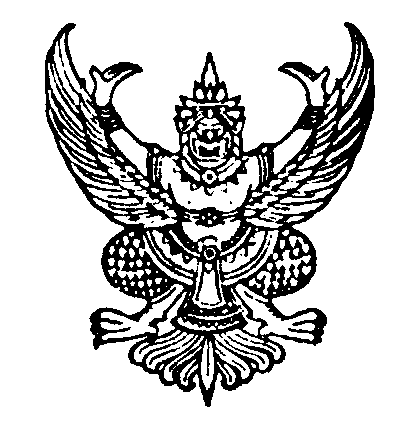 ประกาศองค์การบริหารส่วนตำบลหนองทุ่มเรื่อง   รายงานผลการติดตามและประเมินผลแผนพัฒนาท้องถิ่น ประจำปีงบประมาณ พ.ศ. ๒๕๖2 --------------------------------------------------------		ตามระเบียบกระทรวงมหาดไทย ว่าด้วยการจัดทำแผนพัฒนาขององค์กรปกครองส่วนท้องถิ่น                       พ.ศ. ๒๕๔๘ แก้ไขเพิ่มเติม (ฉบับที่ 3) พ.ศ. 2561 ข้อ 29  ระบุว่าคณะติดตามและประเมินผลแผนพัฒนาท้องถิ่น   มีอำนาจหน้าที่ (3)  รายงานผลและเสนอความเห็นซึ่งได้จากการติดตามและประเมินผลแผนพัฒนาท้องถิ่นต่อผู้บริหาร  เพื่อให้ผู้บริหารท้องถิ่นเสนอต่อสภาท้องถิ่น  และคณะกรรมการพัฒนาพร้อมทั้งประกาศ  ผลการติดตามและประเมินผลแผนพัฒนาท้องถิ่นให้ประชาชนในท้องถิ่นทราบในที่เปิดเผยภายในสิบห้าวัน     นับแต่วันรายงานผลและเสนอความเห็นดังกล่าวและต้องปิดประกาศไว้เป็นระยะเวลาไม่น้อยกว่าสามสิบวัน    โดยอย่างน้อยปีละหนึ่งครั้งภายในเดือนธันวาคมของทุกปี		บัดนี้  คณะกรรมการติดตามและประเมินผลแผนพัฒนา  ได้ดำเนินการติดตามและประเมินผลแผนประจำปีงบประมาณ  พ.ศ. ๒๕๖2  พร้อมทั้งได้เสนอความเห็นต่อผู้บริหารท้องถิ่นทราบเสร็จเรียบร้อยแล้วจึงขอประกาศผลการติดตามและประเมินผลแผน ให้ทราบทั่วกัน			ประกาศ ณ วันที่   ๒7   ธันวาคม  พ.ศ. ๒๕๖2( นายพูนทรัพย์   ประจักกัตตา )นายกองค์การบริหารส่วนตำบลหนองทุ่มภาคผนวกยุทธศาสตร์แผนพัฒนาท้องถิ่นสี่ปี(พ.ศ.2561)แผนพัฒนาท้องถิ่นสี่ปี(พ.ศ.2561)ดำเนินการได้จริงดำเนินการได้จริงคิดเป็นร้อยละคิดเป็นร้อยละยุทธศาสตร์จำนวนโครงการงบประมาณ(บาท)จำนวนโครงการงบประมาณ(บาท)จำนวนโครงการงบประมาณ(บาท)1.ยุทธศาสตร์การพัฒนาด้านโครงสร้างพื้นฐาน 5720,280,000222,184,40338.610.82.ยุทธศาสตร์การพัฒนาด้านเศรษฐกิจ314,280,000--003.ยุทธศาสตร์การพัฒนาด้านแหล่งน้ำ3019,600,0003164,0001004.ยุทธศาสตร์การด้านการศึกษา ศาสนา วัฒนธรรมนันทนาการและภูมิปัญญาท้องถิ่น395,500,00081,327,40020.5124.135.ยุทธศาสตร์การพัฒนาด้านทรัพยากรธรรมชาติและสิ่งแวดล้อม219,265,000120,0004.760.216.ยุทธศาสตร์การพัฒนาด้านสาธารณสุข224,080,0005875,63822.7221.467.ยุทธศาสตร์การพัฒนาด้านสวัสดิการสังคมสงเคราะห์124,500,00084,152,99166.792.288.ยุทธศาสตร์การพัฒนาด้านการเกษตรและปศุสัตว์161,950,000--009.ยุทธศาสตร์การพัฒนาด้านการเมืองและการบริหารจัดการสาธารณะ5414,866,0009 568,50016.73.8รวมทั้งสิ้น282 84,321,000569,292,93219.911.02ยุทธศาสตร์การพัฒนาจำนวนโครงการ(2561)รวมร้อยละของจำนวนโครงการ1. สำนักปลัด9 916.07 2. กองคลัง- --3. กองช่าง252544.644. กองการศึกษาฯ8814.295. กองสวัสดิการสังคม88 14.296. กองสาธารณสุขฯ447.147. กองส่งเสริมการเกษตร223.57รวม5656100ลำดับที่โครงการ/กิจกรรม ตามแผนพัฒนาท้องถิ่นพ.ศ. 2561งบประมาณ(บาท)โครงการ/กิจกรรม ที่ดำเนินการในปีงบประมาณพ.ศ. 2561งบประมาณ(บาท)ยุทธศาสตร์ที่ 1 การพัฒนาด้านโครงสร้างพื้นฐาน 2,193,103-2,184,4031.โครงการก่อสร้างถนน คสล. ม.6 –บ้านนาเลา100,000เพื่อให้ประชาชนมีการเดินทางที่สะดวก100,0002.โครงการก่อสร้างถนนคอนกรีตเสริมเหล็ก บ้านหนองทุ่ม หมู่ที่5 นางมาลัย คังดงเค็ง จากบ้านโนนทอง100,000เพื่อให้ประชาชนมีการเดินทางที่สะดวก100,0003.โครงการก่อสร้างถนนคอนกรีตเสริมเหล็ก รอบบ้านหนองเสือ ม.749,000เพื่อให้ประชาชนมีการเดินทางที่สะดวก49,0004.โครงการก่อสร้างถนนคอนกรีตเสริมเหล็ก บ้านหนองเสือ-หนองแสงน้อย ช่วงที่1-2111,000เพื่อให้ประชาชนมีการเดินทางที่สะดวก111,0005.โครงการก่อสร้างถนนคอนกรีตเสริมเหล็ก บ้านโนนเขวา-หนองใต้น้อย ม.1  200,000เพื่อให้ประชาชนมีการเดินทางที่สะดวก200,0006.โครงการก่อสร้างถนนคอนกรีตเสริมเหล็ก บ้านหนองตาไก้ ม.2  98,000เพื่อให้ประชาชนมีการเดินทางที่สะดวก98,8007.โครงการก่อสร้างถนนคอนกรีตเสริมเหล็ก บ้านม่วง ม.4  175,000เพื่อให้ประชาชนมีการเดินทางที่สะดวก175,0008.โครงการก่อสร้างบ่อพักน้ำเสียจากชุมชนบ้านหนองทุ่มพัฒนา ม.9  79,000เพื่อป้องกันน้ำท้วมขังในชุมชน79,0009.โครงการก่อสร้างถนนคอนกรีตเสริมเหล็ก บ้านม่วง ม.4 – บ้านหนองตาไก้ ม.2 จำนวน 3 จุด 151,000เพื่อให้ประชาชนมีการเดินทางที่สะดวก151,00010.จ้างเหมาก่อสร้างถนนสายบ้านหนองแสงเผือก ม.3 –บ้านโนน ต.ขามป้อม100,000.เพื่อให้ประชาชนมีการเดินทางที่สะดวก100,00011.ปรับปรุงซ่อมแซมถนนสายบ้านหนองแสงน้อย ม.8100,000เพื่อให้ประชาชนมีการเดินทางที่สะดวก100,00012.โครงการก่อสร้างรางระบายน้ำชุมชนสู่คลองน้ำโคกหนองฮ่าง ม.821,800เพื่อป้องกันน้ำท้วมขังในชุมชน21,80013.โครงการก่อสร้างรางระบายน้ำเสียออกจากชุมชนบ้านม่วง  ม.458,900เพื่อป้องกันน้ำท้วมขังในชุมชน58,90014.โครงการก่อสร้างรางระบายน้ำจากชุมชนสู่หนองน้ำบ้านหนองตาไก้ ม.240,300เพื่อป้องกันน้ำท้วมขังในชุมชน40,300ลำดับที่โครงการ/กิจกรรม ตามแผนพัฒนาท้องถิ่นพ.ศ. 2561งบประมาณ(บาท)โครงการ/กิจกรรม ที่ดำเนินการในปีงบประมาณพ.ศ. 2561งบประมาณ(บาท)15.โครงการขยายเขตไฟฟ้าระบบจำหน่ายไฟฟ้า บ้านโนนเขวา ม.165,103เพื่อให้ประชาชนมีไฟฟ้าใช้ได้อย่างเพียงพอ65,10316.โครงการก่อสร้างถนนคอนกรีตเสริมเหล็ก บ้านหนองเสือ หมู่ที่7  100,000เพื่อให้ประชาชนมีการเดินทางที่สะดวก100,00017.โครงการก่อสร้างถนนคอนกรีตเสริมเหล็ก รอบบ้านหนองเผือก ม.399,000เพื่อให้ประชาชนมีการเดินทางที่สะดวก99,00018.โครงการจ้างเหมาปรับเกรดเกลี่ยพร้อมบดอัด200,000เพื่อให้ประชาชนมีการเดินทางที่สะดวก195,00019.โครงการซ่อมแซมถนนสาย มค ถ.178-02 ช่วงบ้านหนองทุ่ม ม.5 4จุด45,000เพื่อให้ประชาชนมีการเดินทางที่สะดวก45,00020.โครงการก่อสร้างถนน คสล.หนองทุ่ม ม.5 100,000เพื่อให้ประชาชนมีการเดินทางที่สะดวก98,00021.โครงการก่อสร้างถนน คสล.สายหลังวัด บ้านหนองตาไก้ ม.2100,000เพื่อให้ประชาชนมีการเดินทางที่สะดวก97,50022.โครงการขยายผิวจราจรถนน คสล.บ้านหนองทุ่ม ม.10 ทิศเหนือวัด100,000เพื่อให้ประชาชนมีการเดินทางที่สะดวก100,00022 โครงการ2,193,103-2,184,403ยุทธศาสตร์ที่ 2 ยุทธศาสตร์การพัฒนาด้านเศรษฐกิจ--รวม----ยุทธศาสตร์ที่ 3 ยุทธศาสตร์การพัฒนาด้านการพัฒนาด้านแหล่งน้ำ---1.โครงการสูบน้ำเข้าหนองฮีบ้านหนองแสงน้อย ม.845,000เพื่อให้มีน้ำได้ใช้ในฤดูแล้ง42,2002.โครงการซ่อมแซมฝายกั้นน้ำลำห้วยสงกาบ้านหนองทุ่ม ม.532,000เพื่อให้มีน้ำใช้ในฤดูแล้ง32,0003.โครงการปรับปรุงซ่อมแซมฝายทางน้ำล้นข้ามลำห้วยสังกา ม.487,000เพื่อให้มีน้ำใช้ในฤดูแล้ง87,0003 โครงการ164,000-161,200ยุทธศาสตร์ที่ 4ยุทธศาสตร์การพัฒนาการด้านการศึกษา ศาสนา วัฒนธรรมนันทนาการและภูมิปัญญาท้องถิ่น1,382,600-1,327,4001.โครงการบุญประเพณีทอดเทียนโฮม35,000เพื่อเป็นการรักษาขนบธรรมเนียมประเพณีท้องถิ่น33,0002.โครงการประเพณีลอยกระทง70,000เพื่อเป็นการรักษาขนบธรรมเนียมประเพณีท้องถิ่น70,0003.โครงการส่งเสริมสุขภาพจิตโดยใช้หลักธรรมะ28,800เพื่อให้ประชาชนมีสุขภาพจิตที่ดี28,8003.โครงการสนับสนุนค่าใช้จ่ายในการบริหารการศึกษา448,800เพื่อสนับสนุนค่าใช้จ่ายในการบริหารการศึกษา448,8004.โครงการอุดหนุนงานออนซอนกลองยาววาปี 6130,000เพื่อเป็นการอนุลักษณ์งานประเพณีประจำปีให้สืบไว้30,0005.โครงการวันเด็กแห่งชาติ70,000เพื่อให้เด็กได้ร่วมกิจกรรมรวมคิดรวมทำให้เกิดประโยชน์69,0006.โครงการงานออนซอนกลองยาวชาววาปี 61250,000เพื่อเป็นการอนุลักษณ์งานประเพณีประจำปีให้สืบไว้250,0007.โครงการประเพณีสงกรานต์  50,000เพื่อเป็นการอนุลักษณ์ประเพณีอันดีงามสืบต่อไป50,0008.โครงการอาหารกลางวัน 400,000เพื่อให้เด็กนักเรียนได้รับสารอาหารที่มีประโยชน์ต่อร่างกาย347,8008 โครงการ1,382,600-1,327,400ยุทธศาสตร์ที่ 5ยุทธศาสตร์การพัฒนาด้านทรัพยากรธรรมชาติและสิ่งแวดล้อม1.โครงการท้องถิ่นอาสาปลูกป่าเฉลิมพระเกียรติ “จิตอาสา สร้างป่า รักษ์น้ำ”20,000เพื่อเป็นการอนุรักษ์ทรัพยากรธรรมชาติ20,0001 โครงการ20,000-20,000ลำดับที่โครงการ/กิจกรรม ตามแผนพัฒนาท้องถิ่นพ.ศ. 2561งบประมาณ(บาท)โครงการ/กิจกรรม ที่ดำเนินการในปีงบประมาณพ.ศ. 2561งบประมาณ(บาท)ยุทธศาสตร์ที่6ยุทธศาสตร์การพัฒนาด้านสาธารณสุข 930,000 -875,638 1.โครงการป้องกันและควบคุมโรคพิษสุนัขบ้า30,000เพื่อป้องกันการเกิดโรคพิษสุนัขบ้าในชุมชน29,9802.โครงการรณรงค์ป้องกันไข้เลือดออก100,000เพื่อป้องกันการเกิดโรคไข้เลือดออกในชุมชน100,0003.โครงการสร้างเตาเผาขยะไร้มลพิษ ม.1010,000เพื่อรณรงค์ให้ชุมชนมีการกำจัดขยะ100,0004.อุดหนุนโครงการพระราชดำริด้านสาธารณสุข ม.1-ม.10200,000เพื่อเป็นการสนับสนุนงานด้านสาธารณสุข200,0005.โครงการแพทย์ฉุกเฉิน500,000เพื่อให้บริการแพทย์ฉุกเฉิน อบต. หนองทุ่ม แก่ประชาชน445,658รวม5  โครงการ930,000 -875,638 ยุทธศาสตร์ที่ 7ยุทธศาสตร์การพัฒนาด้านสวัสดิการสังคมสงเคราะห์4,249,000 -4,152,991 1.โครงการรดน้ำดำหัวผู้สูงอายุ 50,000เพื่อส่งเสริมและอนุรักษ์บุญประเพณี50,0002.โครงการจัดซื้ออุปกรณ์ปรับปรุงซ่อมแซมบ้านผู้ประสบความเดือนร้อน54,000จัดกิจกรรมให้ชุมชนรู้จักเศรษฐกิจพอเพียง53,9413.โครงการวันสตรีไทย5,000เพื่อส่งเสริมกิจกรรมของสตรีตำบลหนองทุ่ม5,0004.โครงการอบรมเพิ่มศักยภาพและพัฒนาพัฒนาอาชีพสตรี ตำบลหนองทุ่ม150,000เพื่อพัฒนาศักยภาพสตรีในตำบลหนองทุ่ม150,0005.โครงการส่งเสริมสุขภาพจิตโดยใช้หลักธรรมนำพระเข้าวัด150,000เพื่อพัฒนาศักยภาพผู้สูงอายุในตำบลหนองทุ่ม146,7506.เบี้ยผู้สูงอายุ3,000,000เพื่อเป็นการพัฒนาคุณภาพชีวิต2,995,1007.เบี้ยเอดส์40,000เพื่อเป็นการพัฒนาคุณภาพชีวิต21,0008.เบี้ยคนพิการ800,000เพื่อเป็นการพัฒนาคุณภาพชีวิต731,200รวม8 โครงการ4,249,000 -4,152,991 ลำดับที่โครงการ/กิจกรรม ตามแผนพัฒนาท้องถิ่นพ.ศ. 2561งบประมาณ(บาท)โครงการ/กิจกรรม ที่ดำเนินการในปีงบประมาณพ.ศ. 2561งบประมาณ(บาท)ยุทธศาสตร์ที่ 8ยุทธศาสตร์การพัฒนาด้านการเกษตรและปศุสัตว์-----ยุทธศาสตร์ที่ 9ยุทธศาสตร์การพัฒนาด้านการเมือง ความสงบเรียบร้อยภายในและการบริหาร573,000 -568,5001.โครงการฝึกอบรมและทัศนศึกษาดูงานเพิ่มประสิทธิภาพการทำงาน250,000เพื่อให้บุคลากรในท้องถิ่นผู้นำชุมชนพัฒนาความรู้และประสบการณ์246,5002.โครงการอุดหนุนโครงการบริหารจัดการศูนย์ปฏิบัติการร่วมในการช่วยเหลือประชาชนปี 61 20,000เพื่อพบปะเยี่ยมเยียนประชาชน รับเรื่องร้องทุกข์ ร้องเรียน บริการประชาชนนอกสถานที่20,0003.อุดหนุนโครงการฝึกลูกเสือชาวบ้าน 7,000เพื่อให้ประชาชนได้มีความสามัคคี ปองดรองสมานฉันฑ์7,0004.โครงการพัฒนาคุณธรรมจริยธรรมบุคลากร อบต.หนองทุ่ม30,000เพื่ออบรมพัฒนาคุณธรรมจริยธรรมให้กับบุคลากร30,0005.โครงการป้องกันและแก้ไขปัญหายาเสพติด25,000เพื่อให้ประชาชนได้มีความรู้ด้านยาเสพติด25,0006.โครงการป้องกันและลดอุบัติเหตุทางถนนในช่วงเทศกาลปีใหม่5,500เพื่อบริการประชาชนให้ได้รับความสะดวกในช่วงเทศกาล5,5007.โครงการป้องกันและลดอุบัติเหตุทางถนนในช่วงเทศกาลสงกรานต์5,500เพื่อบริการประชาชนให้ได้รับความสะดวกในช่วงเทศกาล5,5008.อุดหนุนที่ทำการปกครองอำเภอวาปีปทุมงานรัฐพิธี10,000เพื่อเป็นการจัดงานรัฐพิธี10,0008.โครงการอบรมจัดตั้งอาสาสมัครป้องกันภัยฝ่ายพลเรือนและฝึกอบรมอาสาสมัครป้องกันภัยฝ่ายพลเรือน เพิ่มเติม100,000จัดอบรมสมาชิกอาสาสมัคร อปพร.ได้ทบทวนวิชาความรู้ที่เคยได้ฝึกอบรมมาแล้ว100,0009.โครงการปกป้องสถาบันพระมหากษัตริย์และหน่วยบำบัดทุกข์ บำรุงสุขสร้างรอยยิ้มให้ประชาชน ประจำปี 2561120,000เพื่อพบปะเยี่ยมเยียนประชาชน รับเรื่องร้องทุกข์ ร้องเรียน บริการประชาชนนอกสถานที่119,000รวม9  โครงการ573,000  568,500รวมทั้งปีงบประมาณ 2561 รวม 56  โครงการ8,109,103 -7,942,732 รายการเบิกจ่ายจริงแผนงานบริหารงานทั่วไป8,052,654.72แผนงานรักษาความสงบภายใน-แผนงานการศึกษา2,846,198.52แผนงานสาธารณสุข1,278,949แผนงานสังคมสงเคราะห์1,112,425แผนงานเคหะและชุมชน (รวมเงินอุดหนุนเฉพาะกิจ)2,223,628.23แผนงานศาสนาวัฒนธรรมและนันทนาการ506,800แผนงานการเกษตร317,420แผนงานงบกลาง8,545,277แผนงานสร้างความเข้มแข็งของชุมชน201,800รวมทั้งสิ้น25,085,152.47ลำดับหมวดรายจ่ายจริง1บัญชีงบกลาง8,545,2772บัญชีเงินเดือน (ฝ่ายการเมือง)2,571,1203บัญชีเงินเดือน (ฝ่ายประจำ)5,389,4904บัญชีค่าจ้างชั่วคราว1,559,4204บัญชีค่าตอบแทน306,4005บัญชีค่าใช้สอย4,019,3896บัญชีค่าวัสดุ1,842,949.527บัญชีสาธารณูปโภค236,269.558บัญชีค่าครุภัณฑ์121,9009บัญชีค่าที่ดินและสิ่งก่อสร้าง  869,50010บัญชีเงินอุดหนุน1,432,593.2311รายจ่ายอื่น-รวมรายจ่ายจริง26,894,308.30ยุทธศาสตร์แผนพัฒนาท้องถิ่นพ.ศ.2562แผนพัฒนาท้องถิ่นพ.ศ.2562ดำเนินการได้จริงพ.ศ.2562ดำเนินการได้จริงพ.ศ.2562คิดเป็นร้อยละคิดเป็นร้อยละยุทธศาสตร์จำนวนโครงการงบประมาณ(บาท)จำนวนโครงการงบประมาณ(บาท)จำนวนโครงการงบประมาณ(บาท)1.ยุทธศาสตร์การพัฒนาด้านโครงสร้างพื้นฐาน4819,743,000181,638,55037.526.642.ยุทธศาสตร์การพัฒนาด้านเศรษฐกิจ314,280,0001171,0003.223.993.ยุทธศาสตร์การพัฒนาด้านแหล่งน้ำ1410,100,0003191,30021.421.894.ยุทธศาสตร์การพัฒนาด้านการศึกษา ศาสนาวัฒนธรรมนันทนาการและภูมิปัญญาท้องถิ่น385,300,0009764,90023.6814.435.ยุทธศาสตร์การพัฒนาด้านทรัพยากรธรรมชาติและสิ่งแวดล้อม219,265,000120,0004.760.216.ยุทธศาสตร์การพัฒนาด้านสาธารณสุข224,080,00012666,90054.5416.347.ยุทธศาสตร์การพัฒนาด้านสวัสดิการสังคมและสังคมสงเคราะห์124,500,00068,298,90050184.428.ยุทธศาสตร์การพัฒนาด้านเกษตรและปศุสัตว์161,950,000131,0806.250.319.ยุทธศาสตร์การพัฒนาด้านการเมือง ความสงบเรียบร้อยภายในและการบริหาร5414,866,0003173,2905.551.16รวมทั้งสิ้น25674,084,0005411,955,92021.0916.14ลำดับที่รายการจำนวนเงินบาทส่วนงานที่รับผิดชอบ : สำนักปลัดส่วนงานที่รับผิดชอบ : สำนักปลัดส่วนงานที่รับผิดชอบ : สำนักปลัดส่วนงานที่รับผิดชอบ : สำนักปลัด1.โครงการปรับปรุงถนนเพื่อการเกษตร สายบ้านหนองทุ่ม ม.692,500บาท2.โครงการปรับปรุงถนนลูกรัง 4 สาย125,000บาท3.โครงการจ้างเหมาจัดทำป้ายรณรงค์ป้องกันและลดอุบัติเหตุช่วงเทศกาลสงกรานต์ 25627,500บาท4.โครงการจัดอบรมป้องกันและแก้ไขปัญหายาเสพติด14,900บาท5.โครงการปรับปรุงซ่อมแซมถนนลูกรังโดยการลงหินคลุกพร้อมเกรดเกลี่ยเรียบ                    บ้านหนองทุ่ม ม.655,000บาท6.โครงการปรับปรุงซ่อมแซมถนนลูกรังโดยการลงหินคลุกพร้อมเกรดเกลี่ยเรียบ ม.695,000บาทรวม6    โครงการ389,900บาทลำดับที่รายการจำนวนเงินบาทส่วนงานที่รับผิดชอบ : กองช่างส่วนงานที่รับผิดชอบ : กองช่างส่วนงานที่รับผิดชอบ : กองช่างส่วนงานที่รับผิดชอบ : กองช่าง7.โครงการจ้างเหมาซ่อมแซมถนนลาดยาง ม.6 - ม.911,100บาท8.โครงการก่อสร้างถนน คสล.บ้านหนองตาไก้ ม.2 100,000บาท9.โครงการก่อสร้างถนน คสล.บ้านหนองเสือ ม.799,900บาท10.โครงการก่อสร้างถนน คสล.บ้านหนองทุ่ม ม.6 100,000บาท11.โครงการปรับปรุงซ่อมสะพานคสล.สายบ้านโนนเขวา ม.1 – บ้านหนองทุ่ม ม.1029,600บาท12.โครงการบำรุงรักษาคลองระบายน้ำโดยการขุดลอก ม.2 84,900บาท13.โครงการบำรุงรักษาคลองระบายน้ำโดยการลงท่อระบายน้ำคสล.บ้านโนนเขวา ม.154,400บาท14.โครงการปรับปรุงซ่อมแซมถนนคสล.บ้านหนองเสือ ม.721,600บาท15.โครงการก่อสร้างถนน คสล.บ้านโนนเขวา ม.1 – หนองใต้น้อย100,000บาท16.โครงการก่อสร้างถนน คสล.บ้านหนองเผือก ม.3100,000บาท17.โครงการปรับปรุงซ่อมแซมทางน้ำผ่านข้ามลำห้วยสังกาบ้านหนองเสือ ม.752,000บาท18.โครงการก่อสร้างถนน คสล.บ้านหนองทุ่ม ม.597,000บาท19.โครงการก่อสร้างถนน คสล.บ้านหนองทุ่ม ม.6269,000บาท20.โครงการอุดหนุนขยายเขตไฟฟ้าบ้านม่วง ม.499,250บาท21.โครงการต่อเติมอาคารสำนักงาน30,000บาท22.โครงการปรับปรุงซ่อมแซมถนนสายบ้านหนองทุ่ม ม.6-บ้านนาเลา ต.หนองไฮ 3 จุด62,000บาทลำดับที่รายการจำนวนเงินบาทส่วนงานที่รับผิดชอบ : กองช่างส่วนงานที่รับผิดชอบ : กองช่างส่วนงานที่รับผิดชอบ : กองช่างส่วนงานที่รับผิดชอบ : กองช่าง23.โครงการปรับปรุงซ่อมแซมถนนคสล.พร้อมร่องระบายน้ำ ม.648,600บาท24.โครงการปรับปรุงซ่อมแซมถนนสายรอบหนองใต้น้อย บ้านโนนเขวา ม.1133,000บาทรวม18    โครงการ1,492,350บาทลำดับที่รายการจำนวนเงินบาทส่วนงานที่รับผิดชอบ : กองการศึกษา ศาสนา และวัฒนธรรมประเพณีและภูมิปัญญาท้องถิ่นส่วนงานที่รับผิดชอบ : กองการศึกษา ศาสนา และวัฒนธรรมประเพณีและภูมิปัญญาท้องถิ่นส่วนงานที่รับผิดชอบ : กองการศึกษา ศาสนา และวัฒนธรรมประเพณีและภูมิปัญญาท้องถิ่นส่วนงานที่รับผิดชอบ : กองการศึกษา ศาสนา และวัฒนธรรมประเพณีและภูมิปัญญาท้องถิ่น25.โครงการประเพณีบุญทอดเทียนโฮมฯ35,000บาท26.โครงการส่งเสริมสุขภาพจิตโดยใช้หลักธรรมะ34,000บาท27.โครงการสืบสานประเพณีลอยกระทง70,000บาท28.โครงการจัดงานออนซอนกลองยาวชาววาปีฯ210,000บาท29.โครงการวันเด็กแห่งชาติ70,000บาท30.โครงการแข่งขันกีฬาต้านภัยยาเสพติด ประจำปี 256296,400บาท31.โครงการสนับสนุนค่าใช้จ่ายในการจัดการศึกษาสำหรับศูนย์พัฒนาเด็กเล็ก59,500บาทรวม7    โครงการ574,900บาทลำดับที่รายการจำนวนเงินบาทส่วนงานที่รับผิดชอบ : กองสวัสดิการสังคมส่วนงานที่รับผิดชอบ : กองสวัสดิการสังคมส่วนงานที่รับผิดชอบ : กองสวัสดิการสังคมส่วนงานที่รับผิดชอบ : กองสวัสดิการสังคม32.โครงการฝึกอบรมดนตรีนาฏศิลป์พื้นบ้าน79,000บาท33.โครงการจัดซื้อวัสดุอุปกรณ์ซ่อมแซมบ้านผู้ประสบความเดือดร้อน70,000บาท34.โครงการจัดซื้อวัสดุอุปกรณ์ปรับสภาพแวดล้อมที่อยู่อาศัยสำหรับคนพิการ40,000บาท35.โครงการประเพณีรดน้ำดำหัวผู้สูงอายุและสืบสานประเพณีสงกรานต์ 2562111,000บาท36.โครงการเพิ่มศักยภาพและส่งเสริมอาชีพสตรีฯ171,000บาท37.โครงการเบี้ยยังชีพผู้สูงอายุ6,160,900บาท38.โครงการเบี้ยยังชีพคนพิการ1,836,000บาท39.โครงการเบี้ยยังชีพผู้ป่วยเอดส์42,000บาท40.โครงการส่งเสริมสุขภาพจิตโดยใช้หลักธรรมะ150,000บาทรวม 10     โครงการ8,659,900บาทลำดับที่รายการจำนวนเงินบาทส่วนงานที่รับผิดชอบ : กองสาธารณสุขและสิ่งแวดล้อมส่วนงานที่รับผิดชอบ : กองสาธารณสุขและสิ่งแวดล้อมส่วนงานที่รับผิดชอบ : กองสาธารณสุขและสิ่งแวดล้อมส่วนงานที่รับผิดชอบ : กองสาธารณสุขและสิ่งแวดล้อม41.โครงการจัดระบบการแพทย์ฉุกเฉินประจำตำบล452,000บาท42.โครงการป้องกันควบคุมโรคไข้เลือดออก135,790บาท43.อุดหนุนโครงการพระราชดำริด้านสาธารณะสุข ม.120,000บาท44.อุดหนุนโครงการพระราชดำริด้านสาธารณะสุข ม.220,000บาท45.อุดหนุนโครงการพระราชดำริด้านสาธารณะสุข ม.320,000บาท46.อุดหนุนโครงการพระราชดำริด้านสาธารณะสุข ม.420,000บาท47.อุดหนุนโครงการพระราชดำริด้านสาธารณะสุข ม.520,000บาท48.อุดหนุนโครงการพระราชดำริด้านสาธารณะสุข ม.620,000บาท49.อุดหนุนโครงการพระราชดำริด้านสาธารณะสุข ม.720,000บาท50.อุดหนุนโครงการพระราชดำริด้านสาธารณะสุข ม.820,000บาท51.อุดหนุนโครงการพระราชดำริด้านสาธารณะสุข ม.920,000บาท52.อุดหนุนโครงการพระราชดำริด้านสาธารณะสุข ม.1020,000บาทรวม12    โครงการ787,790บาทลำดับที่รายการจำนวนเงินบาทส่วนงานที่รับผิดชอบ : กองส่งเสริมการเกษตรส่วนงานที่รับผิดชอบ : กองส่งเสริมการเกษตรส่วนงานที่รับผิดชอบ : กองส่งเสริมการเกษตรส่วนงานที่รับผิดชอบ : กองส่งเสริมการเกษตร53.โครงการสัตว์ปลอดโรค คนปลอดภัย จากโรคพิษสุนัขบ้าฯ31,080บาท54.โครงการท้องถิ่นอาสาปลูกป่าเฉลิมพระเกียรติ “จิตอาสา สร้างป่า รักษ์น้ำ”20,000บาทรวม2     โครงการ51,080บาทรวมโครงการทั้งหมด   54    โครงการใช้งบประมาณทั้งปี พ.ศ. 256211,955,920บาทประเด็นการประเมินมีการดำเนินงานไม่มีการดำเนินงานส่วนที่ 1 คณะกรรมการพัฒนาท้องถิ่น1. มีการจัดตั้งคณะกรรมการพัฒนาท้องถิ่นเพื่อจัดทําแผนพัฒนาท้องถิ่น2. มีการจัดประชุมคณะกรรมการพัฒนาท้องถิ่นเพื่อจัดทําแผนพัฒนาท้องถิ่น3. มีการจัดประชุมอย่างต่อเนื่องสมํ่าเสมอ4. มีการจัดตั้งคณะกรรมการสนับสนุนการจัดทําแผนพัฒนาท้องถิ่น5. มีการจัดประชุมคณะกรรมการสนับสนุนการจัดทําแผนพัฒนาท้องถิ่น6. มีคณะกรรมการพัฒนาท้องถิ่นและประชาคมท้องถิ่นพิจารณาร่างแผนยุทธศาสตร์การพัฒนาส่วนที่ 2 การจัดทําแผนการพัฒนาท้องถิ่น7. มีการรวบรวมข้อมูลและปัญหาสำคัญของท้องถิ่นมาจัดทำฐานข้อมูล8. มีการเปิดโอกาสให้ประชาชนเข้ามามีส่วนร่วมในการจัดทำแผน9. มีการวิเคราะห์ศักยภาพของท้องถิ่น (SWOT) เพื่อประเมินสถานภาพ การพัฒนาท้องถิ่น10. มีการกำหนดวิสัยทัศน์และภารกิจหลักการพัฒนาท้องถิ่นที่สอดคล้องกบศักยภาพของท้องถิ่น11. มีการกำหนดวิสัยทัศน์และภารกิจหลักการพัฒนาท้องถิ่นที่สอดคล้องกับยุทธศาสตร์จังหวัด12. มีการกำหนดจุดมุ่งหมายเพื่อการพัฒนาที่ยังยืน13. มีการกำหนดเป้าหมายการพัฒนาท้องถิ่น14. มีการกำหนดยุทธศาสตร์การพัฒนาและแนวทางการพัฒนา15. มีการกำหนดยุทธศาสตร์ที่สอดคล้องกับยุทธศาสตร์ของจังหวัดส่วนที่ 2 การจัดทำแผนการพัฒนาท้องถิ่น (ต่อ)16. มีการอนุมัติและประกาศใช้แผนยุทธศาสตร์การพัฒนา17. มีการจัดทำบัญชีกลุ่มโครงการในแผนยุทธศาสตร์18. มีการกำหนดรูปแบบการติดตามประเมินผลแผนยุทธศาสตร์19. มีการทบทวนแผนยุทธศาสตร์หรือไม่ประเด็นการพิจารณาคะแนน1.ข้อมูลสภาพทั่วไปและข้อมูลพื้นฐานขององค์กรปกครองส่วนท้องถิ่น202.การวิเคราะห์สภาวการณ์และศักยภาพ153.ยุทธศาสตร์ ประกอบด้วย65   3.1 ยุทธศาสตร์ขององค์กรปกครองส่วนท้องถิ่น(10)   3.2 ยุทธศาสตร์ขององค์กรปกครองส่วนท้องถิ่นในเขตจังหวัด(10)   3.3 ยุทธศาสตร์จังหวัด(10)   3.4 วิสัยทัศน์(5)   3.5 กลยุทธ์(5)   3.6 เป้าประสงค์ของแต่ละประเด็นกลยุทธ์(5)   3.7 จุดยืนยุทธศาสตร์(5)   3.8 แผนงาน(5)   3.9 ความเชื่อมโยงยุทธศาสตร์ในภาพรวม(5)รวมคะแนน100ประเด็นการพิจารณาคะแนน1.การสรุปสถานการณ์พัฒนา102.การประเมินผลการนำแผนพัฒนาท้องถิ่นไปปฏิบัติในเชิงปริมาณ103.การประเมินผลการนำแผนพัฒนาท้องถิ่นไปปฏิบัติในเชิงคุณภาพ104.แผนงานและยุทธศาสตร์การพัฒนา105. โครงการพัฒนา ประกอบด้วย60   5.1 ความชัดเจนของชื่อโครงการ(5)   5.2 กำหนดวัตถุประสงค์สอดคล้องกับโครงการ(5)   5.3 เป้าหมาย (ผลผลิตของโครงการ) มีความชัดเจนนำไปสู่การตั้งงบประมาณได้ถูกต้อง(5)   5.4 โครงการมีความสอดคล้องกับแผนยุทธศาสตร์ชาติ 20 ปี(5)   5.5 เป้าหมาย (ผลผลิตของโครงการ) มีความสอดคล้องกับแผนพัฒนาเศรษฐกิจและสังคมแห่งชาติ(5)   5.6 โครงการมีความสอดคล้องกับ  Thailand 4.0(5)   5.7 โครงการสอดคล้องกับยุทธศาสตร์จังหวัด(5)   5.8 โครงการแก้ไขปัญหาความยากจนหรือการเสริมสร้างให้ประเทศชาติมั่นคง มั่งคั่ง ยั่งยืนภายใต้หลักประชารัฐ(5)   5.9 งบประมาณมีความสอดคล้องกับเป้าหมาย (ผลผลิตของโครงการ)(5)   5.10 มีการประมาณการราคาถูกต้องตามหลักวิธีการงบประมาณ(5)   5.11 มีการกำหนดตัวชี้วัด (KPI) และสอดคล้องกับวัตถุประสงค์และผลที่คาดว่าจะได้รับ(5)   5.12 ผลที่คาดว่าจะได้รับ สอดคล้องกับวัตถุประสงค์(5)รวมคะแนน100ประเด็นพอใจมาก(ราย)คิดเป็นร้อยละพอใจ(ราย)คิดเป็นร้อยละไม่พอใจ(ราย)คิดเป็นร้อยละ1)  การเปิดโอกาสให้ประชาชนมีส่วนร่วมในโครงการ/กิจกรรม27276666--2)  การประชาสัมพันธ์ให้ประชาชนรับรู้ข้อมูลของโครงการ/กิจกรรม21217070333)  การเปิดโอกาสให้ประชาชนแสดงความคิดเห็นในโครงการ/กิจกรรม21217070334)  การรายงานผลการดำเนินงานของโครงการ/กิจกรรม ต่อสาธารณะ23236767335)  ความโปร่งใสในการดำเนินโครงการ/กิจกรรม24246565556)  การดำเนินงานเป็นไปตามระยะเวลาที่กำหนด2121616111117)  ผลการดำเนินโครงการ/กิจกรรมนำไปสู่การแก้ไขปัญหา10105858888)  ประโยชน์ที่ประชาชนได้รับจากการดำเนินโครงการ/กิจกรรม1212626244ประเด็นคะแนนความพึงพอใจ(เต็ม 10 คะแนน)1.  มีการเปิดโอกาสให้ประชาชนมีส่วนร่วมในโครงการ / กิจกรรม7.712. มีการประชาสัมพันธ์ให้ประชาชนรับรู้ข้อมูลของโครงการ / กิจกรรม7.793. มีการเปิดโอกาสให้ประชาชนแสดงความคิดเห็นในโครงการ / กิจกรรม7.254. มีการรายงานผลการดำเนินงานของโครงการ / กิจกรรมให้ประชาชนทราบ7.465. มีการเปิดโอกาสให้ประชาชนตรวจสอบการดำเนินโครงการ / กิจกรรม7.216. การดำเนินงานเป็นตามระยะเวลาที่ที่กำหนด7.517. ผลการดำเนินโครงการ / กิจกรรมนำไปสู่การแก้ไขปัญหาของประชาชนในท้องถิ่น7.748. ประโยชน์ที่ประชาชนได้รับจากการดำเนินโครงการ / กิจกรรม7.99รวม7.58ประเด็นคะแนนความพึงพอใจ(เต็ม 10 คะแนน)1.  มีการเปิดโอกาสให้ประชาชนมีส่วนร่วมในโครงการ / กิจกรรม7.382. มีการประชาสัมพันธ์ให้ประชาชนรับรู้ข้อมูลของโครงการ / กิจกรรม7.963. มีการเปิดโอกาสให้ประชาชนแสดงความคิดเห็นในโครงการ / กิจกรรม7.174. มีการรายงานผลการดำเนินงานของโครงการ / กิจกรรมให้ประชาชนทราบ7.665. มีการเปิดโอกาสให้ประชาชนตรวจสอบการดำเนินโครงการ / กิจกรรม7.26. การดำเนินงานเป็นตามระยะเวลาที่ที่กำหนด7.487. ผลการดำเนินโครงการ / กิจกรรมนำไปสู่การแก้ไขปัญหาของประชาชนในท้องถิ่น7.498. ประโยชน์ที่ประชาชนได้รับจากการดำเนินโครงการ / กิจกรรม7.85รวม7.52ประเด็นคะแนนความพึงพอใจ(เต็ม 10 คะแนน)1.  มีการเปิดโอกาสให้ประชาชนมีส่วนร่วมในโครงการ / กิจกรรม82. มีการประชาสัมพันธ์ให้ประชาชนรับรู้ข้อมูลของโครงการ / กิจกรรม7.883. มีการเปิดโอกาสให้ประชาชนแสดงความคิดเห็นในโครงการ / กิจกรรม8.034. มีการรายงานผลการดำเนินงานของโครงการ / กิจกรรมให้ประชาชนทราบ7.615. มีการเปิดโอกาสให้ประชาชนตรวจสอบการดำเนินโครงการ / กิจกรรม7.376. การดำเนินงานเป็นตามระยะเวลาที่ที่กำหนด7.437. ผลการดำเนินโครงการ / กิจกรรมนำไปสู่การแก้ไขปัญหาของประชาชนในท้องถิ่น7.458. ประโยชน์ที่ประชาชนได้รับจากการดำเนินโครงการ / กิจกรรม7.85รวม7.70ประเด็นคะแนนความพึงพอใจ(เต็ม 10 คะแนน)1.  มีการเปิดโอกาสให้ประชาชนมีส่วนร่วมในโครงการ / กิจกรรม8.382. มีการประชาสัมพันธ์ให้ประชาชนรับรู้ข้อมูลของโครงการ / กิจกรรม7.783. มีการเปิดโอกาสให้ประชาชนแสดงความคิดเห็นในโครงการ / กิจกรรม7.44. มีการรายงานผลการดำเนินงานของโครงการ / กิจกรรมให้ประชาชนทราบ7.895. มีการเปิดโอกาสให้ประชาชนตรวจสอบการดำเนินโครงการ / กิจกรรม7.556. การดำเนินงานเป็นตามระยะเวลาที่ที่กำหนด7.957. ผลการดำเนินโครงการ / กิจกรรมนำไปสู่การแก้ไขปัญหาของประชาชนในท้องถิ่น7.88. ประโยชน์ที่ประชาชนได้รับจากการดำเนินโครงการ / กิจกรรม7.99รวม7.84ประเด็นคะแนนความพึงพอใจ(เต็ม 10 คะแนน)1.  มีการเปิดโอกาสให้ประชาชนมีส่วนร่วมในโครงการ / กิจกรรม82. มีการประชาสัมพันธ์ให้ประชาชนรับรู้ข้อมูลของโครงการ / กิจกรรม7.773. มีการเปิดโอกาสให้ประชาชนแสดงความคิดเห็นในโครงการ / กิจกรรม6.84. มีการรายงานผลการดำเนินงานของโครงการ / กิจกรรมให้ประชาชนทราบ7.55. มีการเปิดโอกาสให้ประชาชนตรวจสอบการดำเนินโครงการ / กิจกรรม7.596. การดำเนินงานเป็นตามระยะเวลาที่ที่กำหนด7.47. ผลการดำเนินโครงการ / กิจกรรมนำไปสู่การแก้ไขปัญหาของประชาชนในท้องถิ่น7.768. ประโยชน์ที่ประชาชนได้รับจากการดำเนินโครงการ / กิจกรรม7.64รวม7.55ประเด็นคะแนนความพึงพอใจ(เต็ม 10 คะแนน)1.  มีการเปิดโอกาสให้ประชาชนมีส่วนร่วมในโครงการ / กิจกรรม8.272. มีการประชาสัมพันธ์ให้ประชาชนรับรู้ข้อมูลของโครงการ / กิจกรรม7.933. มีการเปิดโอกาสให้ประชาชนแสดงความคิดเห็นในโครงการ / กิจกรรม7.634. มีการรายงานผลการดำเนินงานของโครงการ / กิจกรรมให้ประชาชนทราบ7.565. มีการเปิดโอกาสให้ประชาชนตรวจสอบการดำเนินโครงการ / กิจกรรม7.286. การดำเนินงานเป็นตามระยะเวลาที่ที่กำหนด7.457. ผลการดำเนินโครงการ / กิจกรรมนำไปสู่การแก้ไขปัญหาของประชาชนในท้องถิ่น7.638. ประโยชน์ที่ประชาชนได้รับจากการดำเนินโครงการ / กิจกรรม7.62รวม7.67ประเด็นคะแนนความพึงพอใจ(เต็ม 10 คะแนน)1.  มีการเปิดโอกาสให้ประชาชนมีส่วนร่วมในโครงการ / กิจกรรม8.122. มีการประชาสัมพันธ์ให้ประชาชนรับรู้ข้อมูลของโครงการ / กิจกรรม8.023. มีการเปิดโอกาสให้ประชาชนแสดงความคิดเห็นในโครงการ / กิจกรรม7.744. มีการรายงานผลการดำเนินงานของโครงการ / กิจกรรมให้ประชาชนทราบ7.585. มีการเปิดโอกาสให้ประชาชนตรวจสอบการดำเนินโครงการ / กิจกรรม7.196. การดำเนินงานเป็นตามระยะเวลาที่ที่กำหนด7.997. ผลการดำเนินโครงการ / กิจกรรมนำไปสู่การแก้ไขปัญหาของประชาชนในท้องถิ่น7.448. ประโยชน์ที่ประชาชนได้รับจากการดำเนินโครงการ / กิจกรรม7.6รวม7.71ประเด็นคะแนนความพึงพอใจ(เต็ม 10 คะแนน)1.  มีการเปิดโอกาสให้ประชาชนมีส่วนร่วมในโครงการ / กิจกรรม7.932. มีการประชาสัมพันธ์ให้ประชาชนรับรู้ข้อมูลของโครงการ / กิจกรรม7.693. มีการเปิดโอกาสให้ประชาชนแสดงความคิดเห็นในโครงการ / กิจกรรม7.974. มีการรายงานผลการดำเนินงานของโครงการ / กิจกรรมให้ประชาชนทราบ7.35. มีการเปิดโอกาสให้ประชาชนตรวจสอบการดำเนินโครงการ / กิจกรรม7.276. การดำเนินงานเป็นตามระยะเวลาที่ที่กำหนด7.257. ผลการดำเนินโครงการ / กิจกรรมนำไปสู่การแก้ไขปัญหาของประชาชนในท้องถิ่น7.588. ประโยชน์ที่ประชาชนได้รับจากการดำเนินโครงการ / กิจกรรม7.63รวม7.5ประเด็นคะแนนความพึงพอใจ(เต็ม 10 คะแนน)1.  มีการเปิดโอกาสให้ประชาชนมีส่วนร่วมในโครงการ / กิจกรรม7.762. มีการประชาสัมพันธ์ให้ประชาชนรับรู้ข้อมูลของโครงการ / กิจกรรม7.623. มีการเปิดโอกาสให้ประชาชนแสดงความคิดเห็นในโครงการ / กิจกรรม7.274. มีการรายงานผลการดำเนินงานของโครงการ / กิจกรรมให้ประชาชนทราบ7.235. มีการเปิดโอกาสให้ประชาชนตรวจสอบการดำเนินโครงการ / กิจกรรม7.086. การดำเนินงานเป็นตามระยะเวลาที่ที่กำหนด7.097. ผลการดำเนินโครงการ / กิจกรรมนำไปสู่การแก้ไขปัญหาของประชาชนในท้องถิ่น7.678. ประโยชน์ที่ประชาชนได้รับจากการดำเนินโครงการ / กิจกรรม7.39รวม7.38ผลการติดตามและประเมินตัวบ่งชี้ที่ 1 : ขั้นตอนการจัดทำแผนยุทธศาสตร์ผลการติดตามและประเมินตัวบ่งชี้ที่ 1 : ขั้นตอนการจัดทำแผนยุทธศาสตร์คะแนนเต็ม   5   คะแนนที่ได้   5   .ลำดับที่การดำเนินการมีการดำเนินการ(ใส่เครื่องหมาย )1คณะกรรมการพัฒนาท้องถิ่นจัดประชุมประชาคมท้องถิ่น  ส่วนราชการและรัฐวิสาหกิจที่เกี่ยวข้อง เพื่อแจ้งแนวทางการพัฒนาท้องถิ่น  รับทราบปัญหา  ความต้องการ  ประเด็นการพัฒนา  และประเด็นที่เกี่ยวข้องตลอดจนความช่วยเหลือทางวิชาการ  และแนวทางปฏิบัติที่เหมาะสมกับสภาพพื้นที่ เพื่อนำมากำหนดแนวทางการจัดทำแผนยุทธศาสตร์การพัฒนา  โดยให้นำข้อมูลพื้นฐานในการพัฒนามาจากหน่วยงานต่างๆ และข้อมูลในแผนชุมชนมาพิจารณาประกอบการจัดทำแผนยุทธศาสตร์การพัฒนา 2คณะกรรมการมีการกำหนดแนวทางการพัฒนา  3คณะกรรมการได้นำข้อมูลพื้นฐานในการพัฒนามาจากหน่วยงานต่างๆ และข้อมูลในแผนชุมชนมาพิจารณาประกอบการจัดทำแผนยุทธศาสตร์การพัฒนา4มีการทบทวนแผนยุทธศาสตร์5มีการเสนอโครงการจากที่ประชาคมท้องถิ่น6มีการพิจารณาแผนชุมชนที่เกินศักยภาพมาบรรจุในแผนยุทธศาสตร์7มีการจัดลำดับความสำคัญของโครงการ8มีการประชุมคณะกรรมการสนับสนุนในการจัดทำร่างแผนยุทธศาสตร์9มีการประชุมคณะกรรมการพัฒนาพิจารณาร่างแผนยุทธศาสตร์10ผู้บริหารประกาศใช้แผนยุทธศาสตร์การพัฒนาได้ทันภายในเดือนมิถุนายน พ.ศ. 2558  มีการดำเนินการครบ  10  ขั้นตอน  มีการดำเนินการครบ  10  ขั้นตอน  มีการดำเนินการครบ  10  ขั้นตอน  ผลการติดตามและประเมินตัวบ่งชี้ที่  2  	:  คุณภาพแผนยุทธศาตร์ผลการติดตามและประเมินตัวบ่งชี้ที่  2  	:  คุณภาพแผนยุทธศาตร์ผลการติดตามและประเมินตัวบ่งชี้ที่  2  	:  คุณภาพแผนยุทธศาตร์คะแนนเต็ม   5   คะแนนที่ได้   5   .แผนพัฒนาการติดตามและประเมินคะแนนประเมินคะแนนที่ได้แผนยุทธศาตร์การพัฒนา(พ.ศ. 2558 – 2562)การประเมินคุณภาพของแผน100  คะแนน5ประเด็นการพิจารณาคะแนนเต็มคะแนนที่ได้1.  ข้อมูลสภาพทั่วไปขององค์กรปกครองส่วนท้องถิ่น10102.  การวิเคราะห์สภาวการณ์และศักยภาพ25253.  ยุทธศาสตร์ ประกอบด้วย65653.1  วิสัยทัศน์(5)(5)3.2 พันธกิจ(5)(5)3.3  ประเด็นยุทธศาสตร์(10)(10)3.4  เป้าประสงค์ของแต่ละยุทธศาสตร์(5)(5)3.5  ตัวชี้วัดและค่าเป้าหมายของแต่ละประเด็นยุทธศาสตร์(15)(15)3.6  กลยุทธ์ของแต่ละประเด็นยุทธศาสตร์(10)(10)3.7  บัญชีรายการชุดโครงการของแต่ละประเด็นยุทธศาสตร์(15)(15)รวม100100ผลการติดตามและประเมินตัวบ่งชี้ที่  3 : ขั้นตอนการจัดทำแผนพัฒนาสี่ปี ผลการติดตามและประเมินตัวบ่งชี้ที่  3 : ขั้นตอนการจัดทำแผนพัฒนาสี่ปี คะแนนเต็ม   5   คะแนนที่ได้   5   .ลำดับที่การดำเนินการมีการดำเนินการ(ใส่เครื่องหมาย )1กำหนดสัดส่วนในการจัดประชุมประชาคมตามหนังสือ ตามหนังสือกระทรวงมหาดไทย ด่วนที่สุด ที่ มท 0810.2/ว 0600 ลงวันที่ 29 มกราคม 2559  เรื่อง  แนวทางและหลักเกณฑ์การจัดทำและประสานแผนพัฒนาท้องถิ่นขององค์กรปกครองส่วนท้องถิ่น  2มีผู้เข้าร่วมประชุมประชาคมท้องถิ่นมากกว่าร้อยละ 60 ของสัดส่วน3มีการกำหนดประเด็นหลักการพัฒนา  กรอบยุทธศาสตร์และแนวทางการพัฒนาขององค์กรปกครองส่วนท้องถิ่นในเขตจังหวัดรวมทั้งวิสัยทัศน์  พันธกิจ  จุดมุ่งหมาย4มีการทบทวนแผนพัฒนา5มีการเสนอโครงการจากที่ประชาคมท้องถิ่น6มีการพิจารณาแผนชุมชนที่เกินศักยภาพมาบรรจุในแผนพัฒนา7มีการจัดลำดับความสำคัญของโครงการ8มีการดำเนินการประชุมคณะกรรมการสนับสนุนในการจัดทำร่างแผนพัฒนา9มีการประชุมคณะกรรมการพัฒนาพิจารณาร่างแผนพัฒนา10ผู้บริหารประกาศใช้แผนพัฒนาได้ทันภายในเดือนพฤษภาคม พ.ศ. 2559มีการดำเนินการครบ  10  ขั้นตอน  มีการดำเนินการครบ  10  ขั้นตอน  มีการดำเนินการครบ  10  ขั้นตอน  ผลการติดตามและประเมินตัวบ่งชี้ที่  4  	:  คุณภาพแผนพัฒนาสี่ปีผลการติดตามและประเมินตัวบ่งชี้ที่  4  	:  คุณภาพแผนพัฒนาสี่ปีผลการติดตามและประเมินตัวบ่งชี้ที่  4  	:  คุณภาพแผนพัฒนาสี่ปีคะแนนเต็ม   5   คะแนนที่ได้   4   .แผนพัฒนาการติดตามและประเมินคะแนนประเมินคะแนนที่ได้แผนพัฒนาสี่ปี(พ.ศ. 2561 – 2564)การติดตามและประเมินผลโครงการสำหรับแผนพัฒนาเพื่อความสอดคล้องของยุทธศาสตร์และโครงการ98  คะแนน4ประเด็นการพิจารณา คะแนนเต็มคะแนนที่ได้1. การสรุปสถานการณ์การพัฒนา  10102. การประเมินผลการนำแผนพัฒนาสี่ปีไปปฏิบัติในเชิงปริมาณ 1093. การประเมินผลการนำแผนพัฒนาสี่ปีไปปฏิบัติในเชิงคุณภาพ 1094. แนวทางการพัฒนาและยุทธศาสตร์การพัฒนา 10105. โครงการพัฒนาประกอบด้วย 6060   5.1 ความชัดเจนของชื่อโครงการ 55   5.2 กำหนดวัตถุประสงค์สอดคล้องกับโครงการ 55   5.3 จำนวนวัตถุประสงค์มีความเหมาะสมกับโครงการ 33   5.4 เป้าหมาย (ผลผลิตของโครงการ) มีความชัดเจนนาไปสู่การตั้งงบประมาณได้ถูกต้อง 55   5.5 เป้าหมาย (ผลผลิตของโครงการ) มีความสอดคล้อง ต่อเนื่องกับระยะเวลาปี (3 ปี) 33   5.6 งบประมาณมีความสอดคล้องกับเป้าหมาย (ผลผลิตของโครงการ) 44   5.7 มีการประมาณการราคาถูกต้องตามหลักวิธีการงบประมาณ 55   5.8 มีงบประมาณที่ผ่านมา 3 ปีย้อนหลัง ตามความเป็นจริง 33   5.8 โครงการแต่ละโครงการครอบคลุมระยะเวลา 4 ปี ทุกโครงการ 55   5.10 มีการกำหนดตัวชี้วัด (KPI) และสอดคล้องกับวัตถุประสงค์และผลที่คาดว่าจะได้รับ 55   5.11 ตัวชี้วัด (KPI) วัดได้ถูกต้องตามหลักของการจัดทำโครงการ 44   5.12 ผลที่คาดว่าจะได้รับ สอดคล้องกับโครงการ 55   5.13 ผลที่คาดว่าจะได้รับ สอดคล้องกับวัตถุประสงค์  55   5.14 หน่วยงานรับผิดชอบหลักสอดคล้องกับ แบบ ยท. 03 และ แบบ ยท. 0433รวม10098ผลการติดตามและประเมินตัวบ่งชี้ที่  5  :  การดำเนินโครงการผลการติดตามและประเมินตัวบ่งชี้ที่  5  :  การดำเนินโครงการผลการติดตามและประเมินตัวบ่งชี้ที่  5  :  การดำเนินโครงการคะแนนเต็ม   5   คะแนนที่ได้   0   .การดำเนินการจำนวนโครงการร้อยละคะแนนแผนพัฒนาสี่ปี (พ.ศ. 2561–2564)294 --แผนการดำเนินงาน ประจำปีงบประมาณ พ.ศ. 25625217.680เทศบัญญัติงบประมาณรายจ่ายประจำปีงบประมาณ พ.ศ. 256252 17.680การดำเนินงานจริง ประจำปีงบประมาณ พ.ศ. 2562 5418.360ผลการติดตามประเมินตัวบ่งชี้ที่  6  :  ผลกระทบหรือความเสียหายจากการดำเนินโครงการผลการติดตามประเมินตัวบ่งชี้ที่  6  :  ผลกระทบหรือความเสียหายจากการดำเนินโครงการผลการติดตามประเมินตัวบ่งชี้ที่  6  :  ผลกระทบหรือความเสียหายจากการดำเนินโครงการคะแนนเต็ม   5   คะแนนที่ได้   5   .โครงการที่ดำเนินการจำนวนโครงการผลกระทบโครงการที่ดำเนินการ(ปีงบประมาณ พ.ศ.2562)  54ไม่มีผลกระทบ5ลำดับที่ตัวบ่งชี้คะแนนเต็มคะแนนที่ได้1ขั้นตอนการจัดทำแผนยุทธศาสตร์552คุณภาพแผนยุทธศาสตร์553ขั้นตอนการจัดทำแผนพัฒนาสี่ปี554คุณภาพแผนพัฒนาสี่ปี545การดำเนินโครงการ506ผลกระทบหรือความเสียหายจากการดำเนินโครงการ55รวมคะแนนรวมคะแนน3024ยุทธศาสตร์แผนพัฒนาท้องถิ่น(พ.ศ.2561-2564)แผนพัฒนาท้องถิ่น(พ.ศ.2561-2564)ดำเนินการได้จริงพ.ศ.2562ดำเนินการได้จริงพ.ศ.2562คิดเป็นร้อยละคิดเป็นร้อยละยุทธศาสตร์จำนวนโครงการงบประมาณ(บาท)จำนวนโครงการงบประมาณ(บาท)จำนวนโครงการงบประมาณ(บาท)1.ยุทธศาสตร์การพัฒนาด้านโครงสร้างพื้นฐาน4819,743,000181,638,55037.526.642.ยุทธศาสตร์การพัฒนาด้านเศรษฐกิจ314,280,0001171,0003.223.993.ยุทธศาสตร์การพัฒนาด้านแหล่งน้ำ1410,100,0003191,30021.421.894.ยุทธศาสตร์การพัฒนาด้านการศึกษา ศาสนาวัฒนธรรมนันทนาการและภูมิปัญญาท้องถิ่น385,300,0009764,90023.6814.435.ยุทธศาสตร์การพัฒนาด้านทรัพยากรธรรมชาติและสิ่งแวดล้อม219,265,000120,0004.760.216.ยุทธศาสตร์การพัฒนาด้านสาธารณสุข224,080,00012666,90054.5416.347.ยุทธศาสตร์การพัฒนาด้านสวัสดิการสังคมและสังคมสงเคราะห์124,500,00068,298,90050184.428.ยุทธศาสตร์การพัฒนาด้านเกษตรและปศุสัตว์161,950,000131,0806.250.319.ยุทธศาสตร์การพัฒนาด้านการเมือง ความสงบเรียบร้อยภายในและการบริหาร5414,866,0003173,2905.551.16รวมทั้งสิ้น25674,084,0005412,891,82021.0917.40ยุทธศาสตร์การพัฒนาจำนวนโครงการ(2562)รวมร้อยละ1. สำนักปลัด6611.112. กองคลัง---3. กองช่าง181833.334. กองการศึกษาฯ7712.965. กองสวัสดิการสังคมฯ9916.666. กองสาธารณสุขฯ121222.227. กองส่งเสริมการเกษตร223.72รวม5454100คะแนนคะแนนประเด็นการพิจารณาเต็มกรรมการกรรมการกรรมการกรรมการกรรมการกรรมการกรรมการกรรมการกรรมการกรรมการกรรมการกรรมการค่าเฉลี่ยเต็ม123456789101112ค่าเฉลี่ย1. การสรุปสถานการณ์การพัฒนา  108101010101010101010999.662. การประเมินผลการนำแผนพัฒนาท้องถิ่นไปปฏิบัติในเชิงปริมาณ 108101010101010109109109.663. การประเมินผลการนำแผนพัฒนาท้องถิ่นไปปฏิบัติในเชิงคุณภาพ 1010109101091010999109.584. แผนงานและยุทธศาสตร์การพัฒนา  1010510101010109101010109.505. โครงการพัฒนา  ประกอบด้วย600    5.1 ความชัดเจนของชื่อโครงการ55555555555454.91    5.2 กำหนดวัตถุประสงค์สอดคล้องกับโครงการ54555555555554.91    5.3 เป้าหมาย (ผลผลิตของโครงการ) มีความชัดเจนนำไปสู่การตั้งงบประมาณได้ถูกต้อง 54555554555554.83    5.4 โครงการมีความสอดคล้องกับแผนยุทธศาสตร์ชาติ 20 ปี 55555555555555.00    5.5 เป้าหมาย (ผลผลิตของโครงการ) มีความสอดคล้องกับแผนพัฒนาเศรษฐกิจและสังคมแห่งชาติ55555555555555.00    5.6 โครงการมีความสอดคล้องกับ Thailand 4.0 55555554545554.83    5.7 โครงการสอดคล้องกับยุทธศาสตร์จังหวัด 55555555555454.91    5.8 โครงการแก้ไขปัญหาความยากจนหรือการเสริมสร้างให้ประเทศชาติมั่นคง มั่งคั่ง ยั่งยืน54555555555454.83    5.9 งบประมาณ มีความสอดคล้องกับเป้าหมาย (ผลผลิตของโครงการ)  54555555555554.91    5.10 มีการประมาณการราคาถูกต้องตามหลักวิธีการงบประมาณ 55555555555555.00    5.11 มีการกำหนดตัวชี้วัด (KPI) และสอดคล้องกับวัตถุประสงค์และผลที่คาดว่าจะได้รับ55555555545544.83    5.12 ผลที่คาดว่าจะได้รับ สอดคล้องกับวัตถุประสงค์ 55555555544444.66รวมคะแนน10092100991001009998999598939797.02ยุทธศาสตร์แผนพัฒนาท้องถิ่น(พ.ศ.2561-2564)แผนพัฒนาท้องถิ่น(พ.ศ.2561-2564)ดำเนินการได้จริงพ.ศ.2562ดำเนินการได้จริงพ.ศ.2562คิดเป็นร้อยละคิดเป็นร้อยละยุทธศาสตร์จำนวนโครงการงบประมาณ(บาท)จำนวนโครงการงบประมาณ(บาท)จำนวนโครงการงบประมาณ(บาท)1.ยุทธศาสตร์การพัฒนาด้านโครงสร้างพื้นฐาน4819,743,000181,638,55037.526.642.ยุทธศาสตร์การพัฒนาด้านเศรษฐกิจ314,280,0001171,0003.223.993.ยุทธศาสตร์การพัฒนาด้านแหล่งน้ำ1410,100,0003191,30021.421.894.ยุทธศาสตร์การพัฒนาด้านการศึกษา ศาสนาวัฒนธรรมนันทนาการและภูมิปัญญาท้องถิ่น385,300,0009764,90023.6814.435.ยุทธศาสตร์การพัฒนาด้านทรัพยากรธรรมชาติและสิ่งแวดล้อม219,265,000120,0004.760.216.ยุทธศาสตร์การพัฒนาด้านสาธารณสุข224,080,00012666,90054.5416.347.ยุทธศาสตร์การพัฒนาด้านสวัสดิการสังคมและสังคมสงเคราะห์124,500,00068,298,90050184.428.ยุทธศาสตร์การพัฒนาด้านเกษตรและปศุสัตว์161,950,000131,0806.250.319.ยุทธศาสตร์การพัฒนาด้านการเมือง ความสงบเรียบร้อยภายในและการบริหาร5414,866,0003173,2905.551.16รวมทั้งสิ้น25674,084,0005412,891,82021.0917.40ลำดับที่รายการจำนวนเงินบาทส่วนงานที่รับผิดชอบ : สำนักปลัดส่วนงานที่รับผิดชอบ : สำนักปลัดส่วนงานที่รับผิดชอบ : สำนักปลัดส่วนงานที่รับผิดชอบ : สำนักปลัด1.โครงการปรับปรุงถนนเพื่อการเกษตร สายบ้านหนองทุ่ม ม.692,500บาท2.โครงการปรับปรุงถนนลูกรัง 4 สาย125,000บาท3.โครงการจ้างเหมาจัดทำป้ายรณรงค์ป้องกันและลดอุบัติเหตุช่วงเทศกาลสงกรานต์ 25627,500บาท4.โครงการจัดอบรมป้องกันและแก้ไขปัญหายาเสพติด14,900บาท5.โครงการปรับปรุงซ่อมแซมถนนลูกรังโดยการลงหินคลุกพร้อมเกรดเกลี่ยเรียบ                    บ้านหนองทุ่ม ม.655,000บาท6.โครงการปรับปรุงซ่อมแซมถนนลูกรังโดยการลงหินคลุกพร้อมเกรดเกลี่ยเรียบ ม.695,000บาทรวม6    โครงการ389,900บาทลำดับที่รายการจำนวนเงินบาทส่วนงานที่รับผิดชอบ : กองช่างส่วนงานที่รับผิดชอบ : กองช่างส่วนงานที่รับผิดชอบ : กองช่างส่วนงานที่รับผิดชอบ : กองช่าง7.โครงการจ้างเหมาซ่อมแซมถนนลาดยาง ม.6 - ม.911,100บาท8.โครงการก่อสร้างถนน คสล.บ้านหนองตาไก้ ม.2 100,000บาท9.โครงการก่อสร้างถนน คสล.บ้านหนองเสือ ม.799,900บาท10.โครงการก่อสร้างถนน คสล.บ้านหนองทุ่ม ม.6 100,000บาท11.โครงการปรับปรุงซ่อมสะพานคสล.สายบ้านโนนเขวา ม.1 – บ้านหนองทุ่ม ม.1029,600บาท12.โครงการบำรุงรักษาคลองระบายน้ำโดยการขุดลอก ม.2 84,900บาท13.โครงการบำรุงรักษาคลองระบายน้ำโดยการลงท่อระบายน้ำคสล.บ้านโนนเขวา ม.154,400บาท14.โครงการปรับปรุงซ่อมแซมถนนคสล.บ้านหนองเสือ ม.721,600บาท15.โครงการก่อสร้างถนน คสล.บ้านโนนเขวา ม.1 – หนองใต้น้อย100,000บาท16.โครงการก่อสร้างถนน คสล.บ้านหนองเผือก ม.3100,000บาท17.โครงการปรับปรุงซ่อมแซมทางน้ำผ่านข้ามลำห้วยสังกาบ้านหนองเสือ ม.752,000บาท18.โครงการก่อสร้างถนน คสล.บ้านหนองทุ่ม ม.597,000บาท19.โครงการก่อสร้างถนน คสล.บ้านหนองทุ่ม ม.6269,000บาท20.โครงการอุดหนุนขยายเขตไฟฟ้าบ้านม่วง ม.499,250บาท21.โครงการต่อเติมอาคารสำนักงาน30,000บาท22.โครงการปรับปรุงซ่อมแซมถนนสายบ้านหนองทุ่ม ม.6-บ้านนาเลา ต.หนองไฮ 3 จุด62,000บาทลำดับที่รายการจำนวนเงินบาทส่วนงานที่รับผิดชอบ : กองช่างส่วนงานที่รับผิดชอบ : กองช่างส่วนงานที่รับผิดชอบ : กองช่างส่วนงานที่รับผิดชอบ : กองช่าง23.โครงการปรับปรุงซ่อมแซมถนนคสล.พร้อมร่องระบายน้ำ ม.648,600บาท24.โครงการปรับปรุงซ่อมแซมถนนสายรอบหนองใต้น้อย บ้านโนนเขวา ม.1133,000บาทรวม18    โครงการ1,492,350บาทลำดับที่รายการจำนวนเงินบาทส่วนงานที่รับผิดชอบ : กองการศึกษา ศาสนา และวัฒนธรรมประเพณีและภูมิปัญญาท้องถิ่นส่วนงานที่รับผิดชอบ : กองการศึกษา ศาสนา และวัฒนธรรมประเพณีและภูมิปัญญาท้องถิ่นส่วนงานที่รับผิดชอบ : กองการศึกษา ศาสนา และวัฒนธรรมประเพณีและภูมิปัญญาท้องถิ่นส่วนงานที่รับผิดชอบ : กองการศึกษา ศาสนา และวัฒนธรรมประเพณีและภูมิปัญญาท้องถิ่น25.โครงการประเพณีบุญทอดเทียนโฮมฯ35,000บาท26.โครงการส่งเสริมสุขภาพจิตโดยใช้หลักธรรมะ34,000บาท27.โครงการสืบสานประเพณีลอยกระทง70,000บาท28.โครงการจัดงานออนซอนกลองยาวชาววาปีฯ210,000บาท29.โครงการวันเด็กแห่งชาติ70,000บาท30.โครงการแข่งขันกีฬาต้านภัยยาเสพติด ประจำปี 256296,400บาท31.โครงการสนับสนุนค่าใช้จ่ายในการจัดการศึกษาสำหรับศูนย์พัฒนาเด็กเล็ก59,500บาทรวม7    โครงการ574,900บาทลำดับที่รายการจำนวนเงินบาทส่วนงานที่รับผิดชอบ : กองสวัสดิการสังคมส่วนงานที่รับผิดชอบ : กองสวัสดิการสังคมส่วนงานที่รับผิดชอบ : กองสวัสดิการสังคมส่วนงานที่รับผิดชอบ : กองสวัสดิการสังคม32.โครงการฝึกอบรมดนตรีนาฏศิลป์พื้นบ้าน79,000บาท33.โครงการจัดซื้อวัสดุอุปกรณ์ซ่อมแซมบ้านผู้ประสบความเดือดร้อน70,000บาท34.โครงการจัดซื้อวัสดุอุปกรณ์ปรับสภาพแวดล้อมที่อยู่อาศัยสำหรับคนพิการ40,000บาท35.โครงการประเพณีรดน้ำดำหัวผู้สูงอายุและสืบสานประเพณีสงกรานต์ 2562111,000บาท36.โครงการเพิ่มศักยภาพและส่งเสริมอาชีพสตรีฯ171,000บาท37.โครงการเบี้ยยังชีพผู้สูงอายุ6,160,900บาท38.โครงการเบี้ยยังชีพคนพิการ1,836,000บาท39.โครงการเบี้ยยังชีพผู้ป่วยเอดส์42,000บาท40.โครงการส่งเสริมสุขภาพจิตโดยใช้หลักธรรมะ150,000บาทรวม 10     โครงการ8,659,900บาทลำดับที่รายการจำนวนเงินบาทส่วนงานที่รับผิดชอบ : กองสาธารณสุขและสิ่งแวดล้อมส่วนงานที่รับผิดชอบ : กองสาธารณสุขและสิ่งแวดล้อมส่วนงานที่รับผิดชอบ : กองสาธารณสุขและสิ่งแวดล้อมส่วนงานที่รับผิดชอบ : กองสาธารณสุขและสิ่งแวดล้อม41.โครงการจัดระบบการแพทย์ฉุกเฉินประจำตำบล452,000บาท42.โครงการป้องกันควบคุมโรคไข้เลือดออก135,790บาท43.อุดหนุนโครงการพระราชดำริด้านสาธารณะสุข ม.120,000บาท44.อุดหนุนโครงการพระราชดำริด้านสาธารณะสุข ม.220,000บาท45.อุดหนุนโครงการพระราชดำริด้านสาธารณะสุข ม.320,000บาท46.อุดหนุนโครงการพระราชดำริด้านสาธารณะสุข ม.420,000บาท47.อุดหนุนโครงการพระราชดำริด้านสาธารณะสุข ม.520,000บาท48.อุดหนุนโครงการพระราชดำริด้านสาธารณะสุข ม.620,000บาท49.อุดหนุนโครงการพระราชดำริด้านสาธารณะสุข ม.720,000บาท50.อุดหนุนโครงการพระราชดำริด้านสาธารณะสุข ม.820,000บาท51.อุดหนุนโครงการพระราชดำริด้านสาธารณะสุข ม.920,000บาท52.อุดหนุนโครงการพระราชดำริด้านสาธารณะสุข ม.1020,000บาทรวม12    โครงการ787,790บาทลำดับที่รายการจำนวนเงินบาทส่วนงานที่รับผิดชอบ : กองส่งเสริมการเกษตรส่วนงานที่รับผิดชอบ : กองส่งเสริมการเกษตรส่วนงานที่รับผิดชอบ : กองส่งเสริมการเกษตรส่วนงานที่รับผิดชอบ : กองส่งเสริมการเกษตร53.โครงการสัตว์ปลอดโรค คนปลอดภัย จากโรคพิษสุนัขบ้าฯ31,080บาท54.โครงการท้องถิ่นอาสาปลูกป่าเฉลิมพระเกียรติ “จิตอาสา สร้างป่า รักษ์น้ำ”20,000บาทรวม2     โครงการ51,080บาทรวมโครงการทั้งหมด   54    โครงการใช้งบประมาณทั้งปี พ.ศ. 256211,955,920บาทประเด็นการพิจารณา คะแนนเต็มคะแนนที่ได้1. การสรุปสถานการณ์การพัฒนา  10102. การประเมินผลการนาแผนพัฒนาสามปีไปปฏิบัติในเชิงปริมาณ 1093. การประเมินผลการนาแผนพัฒนาสามปีไปปฏิบัติในเชิงคุณภาพ 1094. แนวทางการพัฒนาและยุทธศาสตร์การพัฒนา 10105. โครงการพัฒนาประกอบด้วย 6060   5.1 ความชัดเจนของชื่อโครงการ 55   5.2 กำหนดวัตถุประสงค์สอดคล้องกับโครงการ 55   5.3 จำนวนวัตถุประสงค์มีความเหมาะสมกับโครงการ 33   5.4 เป้าหมาย (ผลผลิตของโครงการ) มีความชัดเจนนาไปสู่การตั้งงบประมาณได้ถูกต้อง 55   5.5 เป้าหมาย (ผลผลิตของโครงการ) มีความสอดคล้อง ต่อเนื่องกับระยะเวลาปี (3 ปี) 33   5.6 งบประมาณมีความสอดคล้องกับเป้าหมาย (ผลผลิตของโครงการ) 44   5.7 มีการประมาณการราคาถูกต้องตามหลักวิธีการงบประมาณ 55   5.8 มีงบประมาณที่ผ่านมา 3 ปีย้อนหลัง ตามความเป็นจริง 33   5.8 โครงการแต่ละโครงการครอบคลุมระยะเวลา 3 ปี ทุกโครงการ 55   5.10 มีการกำหนดตัวชี้วัด (KPI) และสอดคล้องกับวัตถุประสงค์และผลที่คาดว่าจะได้รับ 55   5.11 ตัวชี้วัด (KPI) วัดได้ถูกต้องตามหลักของการจัดทำโครงการ 44   5.12 ผลที่คาดว่าจะได้รับ สอดคล้องกับโครงการ 55   5.13 ผลที่คาดว่าจะได้รับ สอดคล้องกับวัตถุประสงค์  55   5.14 หน่วยงานรับผิดชอบหลักสอดคล้องกับ แบบ ยท. 03 และ แบบ ยท. 0433รวม10098ประเด็นการพิจารณาคะแนนเต็มคะแนนที่ได้1.  ข้อมูลสภาพทั่วไปขององค์กรปกครองส่วนท้องถิ่น102.  การวิเคราะห์สภาวการณ์และศักยภาพ253.  ยุทธศาสตร์ ประกอบด้วย653.1  วิสัยทัศน์(5)3.2  พันธกิจ(5)3.3  ประเด็นยุทธศาสตร์(10)3.4  เป้าประสงค์ของแต่ละยุทธศาสตร์(5)3.5  ตัวชี้วัดและค่าเป้าหมายของแต่ละประเด็นยุทธศาสตร์(25)3.6  กลยุทธ์ของแต่ละประเด็นยุทธศาสตร์(10)3.7  บัญชีรายการชุดโครงการของแต่ละประเด็นยุทธศาสตร์(15)รวม100จุดแข็งจุดอ่อน1. ด้านเศรษฐกิจ- มีการพัฒนากลุ่มอาชีพให้เติบโตและเข้มแข็งเพื่อพัฒนาศักยภาพของกลุ่มให้เข้มแข็งอย่างยั่งยืน- ได้รับการสนับสนุนส่งเสริมด้านการเกษตร กระบวนการเรียนรู้ภาคการเกษตร อุตสาหกรรม- สร้างรายได้ให้และลดรายจ่ายให้ครัวเรือน- ส่งเสริมกิจกรรมที่สอดคล้องตามแนวปรัชญาเศรษฐกิจพอเพียง2. ด้านสังคม- ส่งเสริมกระบวนการสร้างเสริมคุณธรรมจริยธรรมและจิตสาธารณะของคนในชุมชน- การสวัสดิการผู้สูงอายุ  เด็ก คนพิการ และผู้ด้อยโอกาส- ส่งเสริมด้านกีฬาหมู่บ้านเพื่อสุขภาพอนามัยของประชาชน3. ด้านการศึกษา- มีการจัดการศึกษาขั้นพื้นฐานตามความพร้อม ในศพด.- มีการอนุรักษ์ ศาสนาและวัฒนธรรม ประเพณี และภูมิปัญญาท้องถิ่น- มีการพัฒนาความรู้เพื่อส่งเสริมชุมชนให้เข้มแข็ง4. ด้านโครงสร้างพื้นฐาน- พัฒนาระบบการก่อสร้าง ปรับปรุง บำรุงสาธารณูปโภคต่างๆ- มีการป้องกันปัญหาน้ำท่วมขังก่อสร้าง ปรับปรุงท่อระบายน้ำอย่างเป็นระบบ- พัฒนาแหล่งน้ำสำหรับประชาชน ขยายการประปาหมู่บ้าน น้ำเพื่อการเกษตร คู คลอง1. ด้านเศรษฐกิจ- ประชาชนบางกลุ่มยังไม่สนใจการพัฒนาทางอาชีพ- การกระจายรายได้ยังไม่ทั่วถึง- ประชาชนให้ความสำคัญกับการเดินทางไปทำงานนอกพื้นที่2. ด้านสังคม- มีผู้ด้อยโอกาสที่ต้องการรับความช่วยเหลือเพิ่มมากขึ้นงบประมาณยังไม่เพียงพอ- ประชาชนไม่ค่อยออกกำลังกายเท่าที่ควร3. ด้านการศึกษา- งบประมาณการจัดซื้อวัสดุการเรียนการสอนยังไม่เพียงพอ- เยาวชนไม่ค่อยให้ความสำคัญกับประเพณีและภูมิปัญญาท้องถิ่น4. ด้านโครงสร้างพื้นฐาน- งบประมาณน้อยไม่เพียงพอต่อการก่อสร้าง- ไฟฟ้ายังขยายไม่ทั่วถึงในบางพื้นที่จุดแข็งจุดอ่อน5. ด้านเทคโนโลยี- มีการปรับปรุงระบบการบริหารขององค์กรให้มีความทันสมัยและมีประสิทธิภาพ- ส่งเสริมให้มีจุดบริการแก่ราษฎร ด้านการบริหารจัดการ สร้างบุคลากรในการให้บริการให้เกิดประโยชน์สูงสุดต่อประชาชน6. ด้านทรัพยากรธรรมชาติและสิ่งแวดล้อม- ส่งเสริมความเข้มแข็งของชุมชนมีสุขภาพอนามัยสมบูรณ์ แข็งแรง- ส่งเสริมสุขภาพของประชาชนและการบริการสาธารณสุขขั้นพื้นฐาน- มีการควบคุมป้องกันการเผยแพร่ระบาดของโรคติดต่อและไม่ติดต่อที่อันตรายต่อคนและสัตว์5. ด้านเทคโนโลยี- ประชาชนยังไม่มีที่ใช้บริการทางเทคโนโลยี- ประชาชนยังเข้าใจเรื่องเทคโนโลยีมากนัก6. ด้านทรัพยากรธรรมชาติและสิ่งแวดล้อม- ประชาชนบางกลุ่มยังไม่มีความรู้เรื่องการเผาป่า โคกสาธารณะ- ประชาชนส่วนมากยังไม่มีความรู้เรื่องการบริหารจัดการขยะยุทธศาสตร์แผนพัฒนาท้องถิ่น(พ.ศ.2561-2564)แผนพัฒนาท้องถิ่น(พ.ศ.2561-2564)ดำเนินการได้จริงพ.ศ.2562ดำเนินการได้จริงพ.ศ.2562คิดเป็นร้อยละคิดเป็นร้อยละยุทธศาสตร์จำนวนโครงการงบประมาณ(บาท)จำนวนโครงการงบประมาณ(บาท)จำนวนโครงการงบประมาณ(บาท)1.ยุทธศาสตร์การพัฒนาด้านโครงสร้างพื้นฐาน4819,743,000181,638,55037.526.642.ยุทธศาสตร์การพัฒนาด้านเศรษฐกิจ314,280,0001171,0003.223.993.ยุทธศาสตร์การพัฒนาด้านแหล่งน้ำ1410,100,0003191,30021.421.894.ยุทธศาสตร์การพัฒนาด้านการศึกษา ศาสนาวัฒนธรรมนันทนาการและภูมิปัญญาท้องถิ่น385,300,0009764,90023.6814.435.ยุทธศาสตร์การพัฒนาด้านทรัพยากรธรรมชาติและสิ่งแวดล้อม219,265,000120,0004.760.216.ยุทธศาสตร์การพัฒนาด้านสาธารณสุข224,080,00012666,90054.5416.347.ยุทธศาสตร์การพัฒนาด้านสวัสดิการสังคมและสังคมสงเคราะห์124,500,00068,298,90050184.428.ยุทธศาสตร์การพัฒนาด้านเกษตรและปศุสัตว์161,950,000131,0806.250.319.ยุทธศาสตร์การพัฒนาด้านการเมือง ความสงบเรียบร้อยภายในและการบริหาร5414,866,0003173,2905.551.16รวมทั้งสิ้น25674,084,0005412,891,82021.0917.40